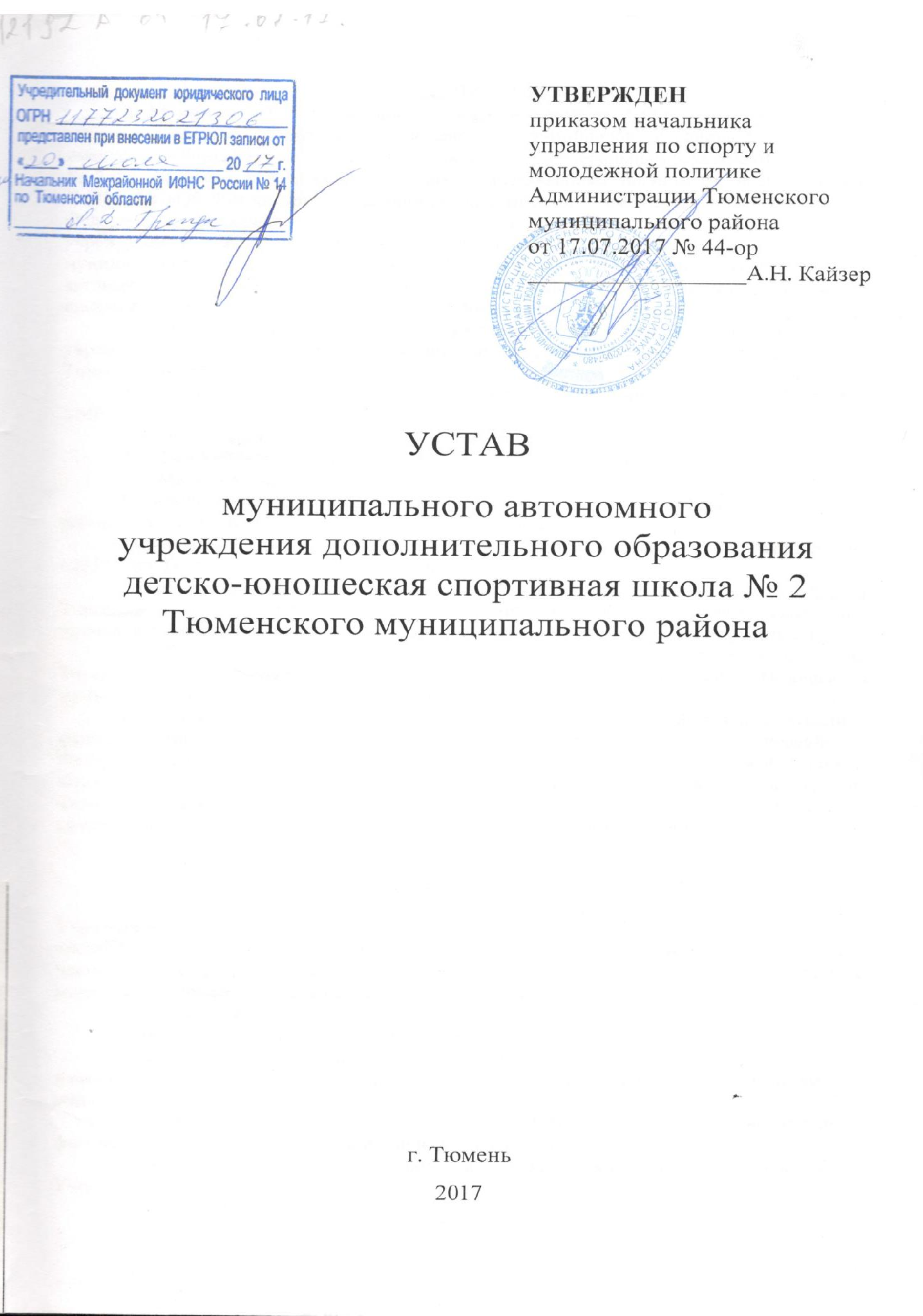 ОБЩИЕ ПОЛОЖЕНИЯ1. Муниципальное автономное учреждение дополнительного образования детско-юношеская спортивная школа № 2 Тюменского муниципального района в дальнейшем именуемое «Учреждение», создано в соответствии с Федеральным законом от 12.01.1996 № 7-ФЗ «О некоммерческих организациях», Федеральным законом от 06.10.2003 года      № 131-ФЗ «Об общих принципах организации местного самоуправления в Российской Федерации», Федеральным законом от 03.11.2006 № 174-ФЗ «Об автономных учреждениях» и на основании распоряжения Администрации Тюменского муниципального района от 14.07.2017 года № 802 ро «О создании муниципального автономного учреждения дополнительного образования детско-юношеской спортивной школы № 2 Тюменского муниципального района» путем учреждения. 1.2. Полное официальное наименование  Учреждения: муниципальное автономное учреждение дополнительного образования детско-юношеская спортивная школа № 2 Тюменского муниципального района.1.3. Сокращенное официальное наименование Учреждения: МАУ ДО ДЮСШ № 2 ТМР.1.4. Организационно-правовая форма: муниципальное учреждение.1.5. Тип Учреждения: автономное учреждение дополнительного образования.1.6. Место нахождения Учреждения: Юридический адрес: Российская Федерация, Тюменская область, Тюменский район, 625521, рп. Богандинский, ул. Ломоносова, дом 2 б.Фактический адрес: Российская Федерация, Тюменская область, Тюменский район, 625521, рп. Богандинский, ул. Ломоносова, дом 2 б.1.7. Функции и полномочия учредителя Учреждения от имени Администрации Тюменского муниципального района осуществляет управление по спорту и молодежной политике Администрации Тюменского муниципального района (далее - Учредитель).1.8. Функции и полномочия собственника имущества Учреждения от имени Тюменского муниципального района осуществляет Администрация Тюменского муниципального района (далее - Собственник). 1.9. Деятельность Учреждения регулируется Конституцией Российской Федерации, федеральными законами, иными нормативными правовыми актами Российской Федерации, законами и иными нормативными правовыми актами субъектов Российской Федерации, муниципальными нормативными правовыми и правовыми актами Тюменского муниципального района, содержащими нормы, регулирующие отношения в сфере образования, физической культуры и спорта, настоящим Уставом.ПРАВОВОЕ ПОЛОЖЕНИЕ УЧРЕЖДЕНИЯ2.1. Учреждение является юридическим лицом. Учреждение создается Учредителем и регистрируется в порядке, установленном действующим законодательством Российской Федерации. Права юридического лица у Учреждения в части ведения уставной, финансово-хозяйственной и иной деятельности возникают с момента его государственной регистрации.2.2. Учреждение: а) имеет устав, самостоятельный баланс;б) имеет печати, штампы, приобретаемые (изготовляемые) бланки со своим наименованием, приобретаемые (изготовляемые) бланки документов об образовании, медали «За особые успехи в учении»; в) самостоятельность при осуществлении образовательной, административной, финансово-экономической, хозяйственной деятельности;г) самостоятельность при разработке и принятии локальных нормативных актов Учреждения;д) обеспечивает создание и ведение официального сайта Учреждения в сети «Интернет».2.3. В целях обеспечения прав и свобод человека и гражданина Учреждение при обработке персональных данных работников (кандидатов на вакантные должности) Учреждения, получателей услуг, законных представителей получателей услуг, физических лиц, обязано соблюдать общие требования, установленные действующим законодательством Российской Федерации об обработке, хранении, передаче и защите персональных данных.2.4. Учреждение вправе открывать счета в кредитных организациях и (или) лицевые счета соответственно в территориальных органах Федерального казначейства, финансовых органах субъектов Российской Федерации, муниципальных образований.2.5. Учреждение самостоятельно в формировании своей структуры, если иное не установлено действующим законодательством Российской Федерации. Учреждение может иметь в своей структуре различные структурные подразделения (отделения, спортивные клубы, другие объекты социальной инфраструктуры и так далее), обеспечивающие осуществление деятельности Учреждения, и предусмотренные локальными нормативными актами Учреждения, с учетом уровня, вида и направленности реализуемых образовательных программ, форм обучения и режима пребывания обучающихся (получателей услуг (работ)), оказываемых услуг (выполняемых работ).Структурные подразделения Учреждения не являются юридическими лицами и действуют на основании настоящего Устава и положения о соответствующем структурном подразделении, утвержденного локальным нормативным актом Учреждения. 2.6. Учреждение имеет право устанавливать прямые связи с юридическими и физическими лицами, общественными организациями. Взаимоотношения Учреждения с юридическими и физическими лицами, общественными организациями регулируются договорами гражданско-правового характера, настоящим Уставом, Положением о договорной работе Учреждения, Положением о закупках Учреждения.2.7. Учреждение от своего имени приобретает имущественные и личные неимущественные права, несет обязанности, выступает истцом и (или) ответчиком в судебных органах в соответствии с действующим законодательством Российской Федерации.2.8. Учреждение отвечает по своим обязательствам имуществом, находящимся у него на праве оперативного управления, за исключением недвижимого имущества и особо ценного движимого имущества, закрепленного за ним Собственником, или приобретенного Учреждением за счет средств, выделенных ему Учредителем на приобретение этого имущества.2.9. Учреждение несет ответственность в порядке, установленном действующим законодательством Российской Федерации, нормативными правовыми актами Тюменской области, муниципальными нормативными правовыми актами Тюменского муниципального района, за: 2.9.1. Невыполнение (ненадлежащее выполнение) функций и (или) полномочий, отнесенных к компетенции Учреждения.2.9.2. Реализацию не в полном объеме образовательных программ в соответствии с учебным планом, качество образования своих выпускников.2.9.3. Жизнь и здоровье получателей услуг и (или) работников Учреждения.2.9.4. Нарушение прав и свобод получателей услуг и (или) работников Учреждения.2.9.5. Иные противоправные действия Учреждения, и (или) получателей услуг, и (или) работников Учреждения. 2.10. Собственник имущества Учреждения не несет ответственность по обязательствам, принятым Учреждением в рамках реализации своей уставной деятельности. Учреждение не отвечает по обязательствам, принятым Собственником (Учредителем) в рамках реализации своей деятельности, имуществом, закрепленным Собственником за  Учреждением на праве оперативного управления.Обращение взыскания на средства Учреждения, лицевые счета которого открыты в территориальных органах Федерального казначейства, муниципальных образований, осуществляется в порядке, аналогичном порядку, установленному для бюджетных учреждений.3. КОМПЕТЕНЦИЯ УЧРЕДИТЕЛЯ3.1. К компетенции Учредителя в области управления Учреждением относятся:3.1.1. Определение основных задач и направлений развития Учреждения в сферах образования, физической культуры и спорта с учетом местных условий и возможностей.3.1.2. Осуществление функций и полномочий Учредителя в отношении Учреждения в порядке, установленном муниципальными нормативными правовыми актами Тюменского муниципального района.  3.1.3. Утверждение  устава Учреждения, внесение в него изменений.3.1.4. Назначение руководителя Учреждения и прекращение его полномочий, а также заключение и прекращение трудового договора с ним.3.1.5. Организация предоставления дополнительного образования детей в Учреждении.3.1.6. Реорганизация и ликвидация Учреждения, а также изменение его существующего типа.3.1.7. Рассмотрение и одобрение предложений руководителя Учреждения о создании и ликвидации филиалов Учреждения, об открытии и о закрытии его представительств.3.1.8. Назначение ликвидационной комиссии и утверждение передаточного акта, промежуточного и окончательного ликвидационного баланса.3.1.9. Рассмотрение и одобрение предложений руководителя Учреждения о совершении сделок с имуществом, закрепленным за Учреждением, в случаях, если в соответствии с действующим законодательством Российской Федерации для совершения таких сделок требуется согласие Учредителя.3.1.10. Формирование, доведение до Учреждения муниципального задания на очередной финансовый год и финансовое обеспечение (контроль) выполнения доведенного до Учреждения муниципального задания (с учетом особенностей сферы деятельности Учреждения, расходов на содержание недвижимого имущества и особо ценного движимого имущества, закрепленных за Учреждением Собственником, или приобретенных Учреждением за счет средств, выделенных ему Учредителем, на приобретение такого имущества, расходов на уплату налогов, в качестве объекта налогообложения по которым признается соответствующее имущество, в том числе земельные участки). 3.1.11. Организация и проведение мероприятий по внутреннему финансовому контролю за целевым и (или) эффективным использованием Учреждением доведенных до Учреждения средств в порядке и сроки, установленные действующим законодательством Российской Федерации, Тюменской области, муниципальными нормативными правовыми актами Тюменского муниципального района, в том числе на основании поступивших представлений, информации контролирующих и надзорных органов, заявлений и (или) жалоб юридических и физических лиц.3.1.12. Организация и проведение ведомственных контрольных мероприятий по наблюдению за соблюдением действующего законодательства Учреждением при реализации уставной деятельности Учреждения в порядке и сроки, установленные действующим законодательством Российской Федерации, Тюменской области, муниципальными нормативными правовыми актами Тюменского муниципального района, в том числе на основании поступивших представлениям, информации контролирующих и надзорных органов, заявлениям и жалобам юридических и физических лиц.3.1.13. Определение средств массовой информации для публикации Учреждением отчетов о своей деятельности и об использовании закрепленного за ним имущества.3.1.14. Осуществление иных полномочий, предусмотренных действующим законодательством Российской Федерации, Тюменской области, муниципальными нормативными правовыми актами Тюменского муниципального района, локальными нормативными актами Учреждения, настоящим Уставом.4. УПРАВЛЕНИЕ УЧРЕЖДЕНИЕМ4.1. Управление Учреждением Управление Учреждением осуществляется в соответствии с действующим законодательством Российской Федерации, Тюменской области, муниципальными нормативными правовыми актами Тюменского муниципального района, с учетом особенностей, установленных настоящим Уставом.Управление Учреждением осуществляется на основе сочетания принципов единоначалия и коллегиальности.Структура, компетенция органов управления или органов самоуправления Учреждения, порядок их формирования, сроки полномочий и порядок их деятельности, порядок принятия ими решений и выступления от имени Учреждения определяются локальными нормативными актами Учреждения в соответствии с действующим законодательством Российской Федерации, Тюменской области, муниципальными нормативными правовыми актами Тюменского муниципального района, локальными нормативными актами Учредителя. Единоличным исполнительным органом Учреждения является руководитель Учреждения (директор), который осуществляет текущее руководство деятельностью Учреждения.В Учреждении формируются коллегиальные органы управления и органы самоуправления. К коллегиальным органам управления относятся: Наблюдательный совет Учреждения, Педагогический совет Учреждения, Тренерский совет Учреждения. К органам самоуправления относится общее собрание работников Учреждения. В Учреждении могу быть сформированы другие коллегиальные органы управления, предусмотренные настоящим Уставом Учреждения.4.2. Наблюдательный совет Учреждения.4.2.1. Порядок формирования, порядок и сроки подготовки (созыва и проведения) заседаний Наблюдательного совета Учреждения определяются настоящим Уставом Учреждения.Наблюдательный совет Учреждения создается в составе 7 (семи) членов Наблюдательного совета.В состав Наблюдательного совета Учреждения входят: 1 (один) представитель Собственника, 1 (один) представитель Учредителя, 3 (три) представителя общественности (в том числе лица, имеющие заслуги и достижения в соответствующей сфере деятельности Учреждения), 2 (два) представителя работников Учреждения.4.2.2. Срок полномочий Наблюдательного совета Учреждения составляет 5 (пять) лет.Одно и то же лицо может быть членом Наблюдательного совета Учреждения неограниченное число раз. Руководитель Учреждения и его заместители не могут быть членами Наблюдательного совета Учреждения. Руководитель автономного учреждения участвует в заседаниях Наблюдательного совета Учреждения с правом совещательного голоса. Членами Наблюдательного совета Учреждения не могут быть лица, имеющие неснятую или непогашенную судимость.Решение о назначении членов Наблюдательного совета Учреждения или досрочном прекращении их полномочий принимается Учредителем Учреждения. Решение о назначении представителей работников Учреждения членами Наблюдательного совета Учреждения или досрочном прекращении их полномочий принимается Учредителем на основании решения Общего собрания работников Учреждения. Решение о назначении представителей работников Учреждения членами Наблюдательного совета или досрочном прекращении его полномочий принимается путем внесения изменений в решение об утверждении состава Наблюдательного совета Учреждения.Вакантные места, образовавшиеся в составе Наблюдательного совета Учреждения в связи со смертью или с досрочным прекращением полномочий его членов, замещаются на оставшийся срок полномочий Наблюдательного совета Учреждения на основании решения Общего собрания работников Учреждения и решения о назначении членов Наблюдательного совета Учреждения.Председатель Наблюдательного совета Учреждения избирается на срок полномочий Наблюдательного совета Учреждения членами Наблюдательного совета из числа членов Наблюдательного совета простым большинством голосов от общего числа голосов членов Наблюдательного совета Учреждения. Представитель работников Учреждения не может быть избран председателем Наблюдательного совета Учреждения. Наблюдательный совет Учреждения в любое время вправе переизбрать своего председателя.4.2.3. Полномочия члена Наблюдательного совета Учреждения могут быть прекращены досрочно:а) по просьбе члена Наблюдательного совета Учреждения;б) в случае невозможности исполнения членом Наблюдательного совета Учреждения своих обязанностей по состоянию здоровья или по причине его отсутствия в месте нахождения Учреждения в течение 4 (четырех) месяцев;в) в случае привлечения члена Наблюдательного совета Учреждения к уголовной ответственности.Полномочия члена Наблюдательного совета Учреждения, являющегося представителем органа местного самоуправления и состоящего с этим органом в трудовых отношениях:а) прекращаются досрочно в случае прекращения трудовых отношений;б) по представлению органа местного самоуправления, с которым он состоит в трудовых отношениях.4.2.4. Учреждение не вправе выплачивать членам Наблюдательного совета Учреждения вознаграждение за выполнение ими своих обязанностей, за исключением компенсации документально подтвержденных расходов, непосредственно связанных с участием в работе Наблюдательного совета Учреждения.Члены Наблюдательного совета Учреждения могут пользоваться услугами Учреждения только на равных условиях с другими гражданами.4.2.5. К компетенции Наблюдательного совета Учреждения относится рассмотрение:а) предложений Учредителя или руководителя Учреждения о внесении изменений в Устав Учреждения, по результатам которого Наблюдательный совет Учреждения формирует рекомендации, принимаемые большинством голосов от общего числа голосов членов Наблюдательного совета Учреждения, и направляет Учредителю Учреждения для принятия после рассмотрения по этому вопросу решения;б) предложений Учредителя или руководителя Учреждения о создании и ликвидации филиалов Учреждения, об открытии и о закрытии его представительств, по результатам которого Наблюдательный совет Учреждения формирует рекомендации, принимаемые большинством голосов от общего числа голосов членов Наблюдательного совета Учреждения, и направляет Учредителю Учреждения для принятия после рассмотрения по этому вопросу решения;в) предложений Учредителя или руководителя Учреждения о реорганизации Учреждения или о его ликвидации, по результатам которого Наблюдательный совет Учреждения формирует рекомендации, принимаемые большинством голосов от общего числа голосов членов Наблюдательного совета Учреждения, и направляет Учредителю Учреждения для принятия после рассмотрения по этому вопросу решения;г) предложений Учредителя или руководителя Учреждения об изъятии имущества, закрепленного за Учреждением на праве оперативного управления, по результатам которого Наблюдательный совет Учреждения формирует рекомендации, принимаемые большинством голосов от общего числа голосов членов Наблюдательного совета Учреждения,  и направляет Учредителю Учреждения для принятия после рассмотрения по этому вопросу решения;д) предложений руководителя Учреждения об участии Учреждения в других юридических лицах, в том числе о внесении денежных средств и иного имущества в уставный (складочный) капитал других юридических лиц или передаче такого имущества иным образом другим юридическим лицам, в качестве учредителя или участника по результатам которого Наблюдательный совет Учреждения формирует заключение, принимаемые большинством голосов от общего числа голосов членов Наблюдательного совета Учреждения, и направляет руководителю Учреждения для рассмотрения и принятия по этому вопросу решения;е) проекта плана финансово-хозяйственной деятельности Учреждения, по результатам которого Наблюдательный совет Учреждения формирует заключение, принимаемые большинством голосов от общего числа голосов членов Наблюдательного совета Учреждения, и направляет Учредителю для рассмотрения;ж) по представлению руководителя Учреждения проектов отчетов о деятельности автономного Учреждения и об использовании его имущества, об исполнении плана его финансово-хозяйственной деятельности, годовой бухгалтерской отчетности автономного Учреждения, по результатам которого Наблюдательный совет Учреждения принимает решение об их утверждении или об отказе в их утверждении, принимаемые большинством голосов от общего числа голосов членов Наблюдательного совета Учреждения;з) предложений руководителя Учреждения о совершении сделок по распоряжению недвижимым имуществом и особо ценным движимым имуществом, закрепленными за ним Собственником или приобретенными Учреждением за счет средств, выделенных ему Учредителем на приобретение этого имущества, которым Учреждение не вправе распоряжаться самостоятельно, по результатам которого Наблюдательный совет Учреждения формирует рекомендации, принимаемые большинством голосов от общего числа голосов членов Наблюдательного совета Учреждения,  и направляет Учредителю Учреждения для принятия после рассмотрения по этому вопросу решения;и) предложений руководителя Учреждения о совершении крупных сделок, по результатам которого Наблюдательный совет Учреждения формирует решение, принимается большинством в две трети голосов от общего числа голосов членов Наблюдательного совета Учреждения, и направляет руководителю Учреждения для исполнения;к) предложений руководителя Учреждения о совершении сделок, в совершении которых имеется заинтересованность, по результатам которого Наблюдательный совет Учреждения формирует решение, принимаемое в порядке, установленном частями 1 и 2 статьи 17 Федерального закона «Об автономных учреждениях», и направляет руководителю Учреждения для исполнения;л) предложений руководителя Учреждения о выборе кредитных организаций, в которых Учреждение может открыть банковские счета, по результатам которого Наблюдательный совет Учреждения формирует заключение, принимаемое большинством голосов от общего числа голосов членов Наблюдательного совета Учреждения, и направляет руководителю Учреждения для рассмотрения и принятия по этому вопросу решения; м) опросов проведения аудита годовой бухгалтерской отчетности Учреждения и утверждение аудиторской организации, по результатам которого Наблюдательный совет Учреждения формирует решение, принимаемое большинством в две трети голосов от общего числа голосов членов Наблюдательного совета Учреждения, и направляет руководителю Учреждения для исполнения;н) утверждение положения о закупке товаров, работ, услуг для нужд Учреждения и плана закупки на очередной финансовый год, по результатам которого Наблюдательный совет Учреждения формирует решение, принимаемое большинством в две трети голосов от общего числа голосов членов Наблюдательного совета Учреждения, и направляет руководителю Учреждения для издания приказа, размещения на официальных сайтах и исполнения.Вопросы, относящиеся к компетенции Наблюдательного совета Учреждения, не могут быть переданы на рассмотрение других органов Учреждения.4.2.6. Лицо, созывающее Наблюдательный совет Учреждения, обязано не позднее, чем за 10 дней до его проведения в письменном виде уведомить о заседании каждого члена Наблюдательного совета Учреждения.В уведомлении должны быть указаны: дата, время и место проведения заседания Наблюдательного совета Учреждения, форма проведения Наблюдательного совета (заседание или заочное голосование), а также предлагаемая повестка дня.Лицо, созывающее Наблюдательный совет Учреждения, обязано направить членам Наблюдательного совета Учреждения информацию и материалы, касающиеся вопросов, предусмотренных в повестке дня, вместе с уведомлением о проведении заседания Наблюдательного совета Учреждения, а в случае изменения повестки дня соответствующие информация и материалы направляются вместе с уведомлением о таком изменении.Любой член Наблюдательного совета Учреждения вправе вносить предложения о включении в повестку дня Наблюдательного совета Учреждения дополнительных вопросов не позднее, чем за 5 рабочих дней до его проведения.Лицо, созывающее Наблюдательный совет Учреждения, не вправе вносить изменения в формулировки дополнительных вопросов, предложенных членами Наблюдательного совета Учреждения для включения в повестку дня Наблюдательного совета Учреждения.В случае, если по предложению членов Наблюдательного совета Учреждения в первоначальную повестку дня Наблюдательного совета Учреждения вносятся изменения, лицо, созывающее Наблюдательный совет Учреждения, обязано не позднее чем за три календарных дня до его проведения уведомить всех участников Наблюдательного совета  Учреждения о внесенных в повестку дня изменениях.По требованию члена (ов) Наблюдательного совета Учреждения или любого из его членов другие органы Учреждения обязаны предоставить информацию по вопросам, относящимся к компетенции Наблюдательного совета Учреждения.4.2.7. Заседания Наблюдательного совета Учреждения проводятся: очередные - не реже одного раза в квартал, внеочередные - по мере необходимости.Первое заседание Наблюдательного совета Учреждения после его создания, а также первое заседание нового состава Наблюдательного совета Учреждения созывается по требованию Учредителя Учреждения. До избрания председателя Наблюдательного совета Учреждения на таком заседании председательствует старший по возрасту член Наблюдательного совета Учреждения, за исключением представителя работников Учреждения.Председатель Наблюдательного совета Учреждения организует работу Наблюдательного совета Учреждения, созывает его заседания, председательствует на них и организует ведение протокола. В отсутствие председателя Наблюдательного совета Учреждения его функции осуществляет старший по возрасту член Наблюдательного совета Учреждения, за исключением представителя работников Учреждения.Заседание Наблюдательного совета Учреждения созывается его председателем по собственной инициативе, по требованию Учредителя Учреждения, члена Наблюдательного совета  Учреждения или руководителя Учреждения.Заседание Наблюдательного совета Учреждения является правомочным, если все члены Наблюдательного совета Учреждения извещены о времени и месте его проведения и на заседании присутствует более половины членов Наблюдательного совета Учреждения. Передача членом Наблюдательного совета Учреждения своего голоса другому лицу не допускается.В заседании Наблюдательного совета Учреждения вправе участвовать руководитель Учреждения. Иные приглашенные председателем Наблюдательного совета Учреждения лица могут участвовать в заседании Наблюдательного совета Учреждения, если против их присутствия не возражает более чем одна треть от общего числа членов Наблюдательного совета Учреждения.Каждый член Наблюдательного совета Учреждения имеет при голосовании один голос. В случае равенства голосов решающим является голос председателя Наблюдательного совета Учреждения.Решения Наблюдательного совета Учреждения принимаются путем открытого голосования.При подведении результатов голосования по вопросам, предусмотренным пунктом 4.2.5 настоящего Устава, мнение члена Наблюдательного совета Учреждения, отсутствующего на его заседании Наблюдательного совета Учреждения по уважительной причине (при наличии кворума), подлежит учету представленного в письменной форме.По вопросам, предусмотренным подпунктами «а»-«з», «м»-«о» пункта 4.2.5 настоящего Устава, Наблюдательный совет Учреждения вправе принять решение путем проведения заочного голосования. Голосование может быть проведено путем обмена документами посредством почтовой, телеграфной, телетайпной, телефонной, электронной или иной связи, обеспечивающей аутентичность передаваемых и принимаемых сообщений и их документальное подтверждение. Указанный порядок не может применяться при принятии решений по вопросам, предусмотренным подпунктами «к» и «л» пункта 4.2.5 настоящего Устава.4.3. Руководитель Учреждения (Директор):Директор Учреждения осуществляет свою деятельность на основании трудового договора в порядке, установленном нормативными правовыми и правовыми актами Тюменского муниципального района. Прием на работу Директора Учреждения осуществляется в соответствии нормативными правовыми актами Тюменского муниципального района, локальными нормативными актами Учредителя. Обязанности Директора Учреждения, его компетенция в области управления Учреждением определяются трудовым договором, сформированным в соответствии с действующим законодательством Российской Федерации, Тюменской области, муниципальными нормативными правовыми актами Тюменского муниципального района, локальными нормативными актами Учредителя, локальными нормативными актами Учреждения, настоящим Уставом. Должностные обязанности Директора Учреждения не могут исполняться по совместительству.Кандидаты на должность Директора Учреждения должны иметь высшее образование и соответствовать квалификационным требованиям, указанным в квалификационных справочниках, по соответствующим должностям руководителей образовательных организаций и (или) профессиональным стандартам.Запрещается занятие должности Директора Учреждения лицами, которые не допускаются к педагогической деятельности по основаниям, установленным действующим законодательством российской Федерации.Кандидаты на должность Директора Учреждения и Директор Учреждения проходят обязательную аттестацию. Порядок и сроки проведения аттестации кандидатов на должность Директора Учреждения и Директор Учреждения устанавливаются локальными нормативными актами Учредителя.Директор Учреждения без доверенности действует от имени Учреждения, в том числе представляет его интересы и совершает сделки от его имени, представляет его годовую бухгалтерскую отчетность Наблюдательному совету Учреждения для утверждения, утверждает штатное расписание Учреждения, план его финансово-хозяйственной деятельности, регламентирующие деятельность Учреждения внутренние документы, издает приказы и дает указания, обязательные для исполнения всеми работниками Учреждения.Директору Учреждения предоставляются в порядке, установленном Правительством Российской Федерации, права, социальные гарантии и меры социальной поддержки, предусмотренные для педагогических работников действующим законодательством Российской Федерации об образовании.Директор Учреждения несет ответственность за руководство образовательной, воспитательной работой и организационно-хозяйственной и иной уставной деятельностью Учреждения.К компетенции Директора Учреждения относятся вопросы:а) организации (планирования, контроля) работы Учреждения, осуществление текущего руководства деятельностью Учреждения, за исключением вопросов, отнесенных федеральными законами, нормативными правовыми актами Тюменской области, муниципальными правовыми актами Тюменского муниципального района, настоящим Уставом к компетенции Учредителя, органов управления и (или) самоуправления Учреждения;б) обеспечения разработки и принятия правил внутреннего распорядка обучающихся, правил внутреннего трудового распорядка работников Учреждения, иных локальных нормативных актов Учреждения;в) осуществления действий без доверенности от имени Учреждения, представления его интересов в организациях различной формы собственности;г) обеспечения формирования и утверждения структуры Учреждения, штатного расписания, если иное не установлено нормативными правовыми актами Российской Федерации;д) осуществления подбора кандидатур на вакантные должности в Учреждении, расстановки кадров внутри Учреждения, приема на работу работников, заключения (расторжения) с ними трудовых договоров, распределения должностных обязанностей, создания условий и организации дополнительного профессионального образования (повышения квалификации) работников Учреждения, ответственности за уровень квалификации работников Учреждения, если иное не установлено действующим законодательством Российской  Федерации;е) применения к работникам Учреждения мер дисциплинарного взыскания и поощрения в соответствии с действующим законодательством Российской Федерации;ж) делегирования своих прав заместителям, распределения между ними обязанностей;з) выдачи доверенностей, совершения иных юридических действий;и) обеспечения заключения сделок (гражданско-правового характера, трудовые и так далее) в соответствии с Положением о договорной работе в Учреждении, действующим законодательством в сфере закупок товаров, работ, услуг для нужд Учреждения, трудовым законодательством Российской Федерации;к) обеспечения соблюдения финансовой дисциплины, утверждения плана финансово-хозяйственной деятельности Учреждения, его годовой бухгалтерской отчетности, обеспечения формирования (рассмотрения, утверждения, реализации, контроля) внутренних документов, регламентирующих административно-финансовую деятельность Учреждения;л) распоряжения муниципальным имуществом, закрепленным за Учреждением на праве оперативного управления, в пределах и порядке, определяемых действующим законодательством Российской Федерации, обеспечения сохранности имущества и других материальных ценностей, находящихся в оперативном управлении Учреждения;м) открытия счетов в кредитных организациях и (или) лицевых счетов соответственно в территориальных органах Федерального казначейства, финансовых органах субъектов Российской Федерации, муниципальных образований в порядке, установленном действующим законодательством Российской Федерации, Тюменской области, муниципальными нормативными актами Тюменского муниципального района;н) в пределах своей компетенции издания приказов, дачи распоряжений и указаний, обязательных для исполнения всеми работниками Учреждения;о) по решению иных вопросов, отнесенных действующим законодательством Российской Федерации, Тюменской области, муниципальными нормативными актами Тюменского муниципального района, настоящим Уставом к его компетенции.На время отсутствия Директора Учреждения, выполнение его функций возлагается на исполняющего обязанности директора на основании локального нормативного документа Учредителя. Исполняющий обязанности директора, в период отсутствия Директора, является руководителем Учреждения с правом подписи документов.4.4. Управление педагогической деятельностью в Учреждении. Управление педагогической деятельностью в Учреждении осуществляет Педагогический совет Учреждения. Педагогический совет Учреждения создается в целях реализации принципа самоуправления в Учреждении и является постоянно действующим органом самоуправления Учреждения. Педагогический совет Учреждения создается и функционирует, в случае если штат педагогических работников Учреждения, в том числе совместителей, составляет не менее трех человек.В состав Педагогического совета Учреждения входят все педагогические работники Учреждения. На заседании Педагогического совета Учреждения с правом совещательного голоса могут присутствовать по приглашению медицинские работники, родители (законные представители) получателей услуг Учреждения, получатели услуг (обучающиеся) Учреждения. К компетенции Педагогического совета Учреждения относится:а) определение направления образовательной деятельности Учреждения;б) обсуждение, принятие и организация выполнения планов структурных подразделений Учреждения, непосредственно осуществляющих реализацию дополнительных образовательных программ;в) утверждение плана работы Учреждения на учебный год;г) отбор и утверждение дополнительных образовательных программ в целях обеспечения образовательного процесса в Учреждении;д) рассмотрение вопросов содержания форм и методов образовательного процесса, планирование образовательной деятельности Учреждения;е) выбор форм, средств и методов обучения и воспитания получателей услуг Учреждения, получающих в Учреждении услуги в рамках реализации дополнительных образовательных программ;ж) разработка и принятие программы воспитания и обучения получателей услуг Учреждения, получающие услуги по дополнительным образовательным программам;з) принятие решений по вопросам, касающимся содержания воспитания и обучения получателей услуг Учреждения, получающих услуги в рамках реализации дополнительных образовательных программ;и) принятие решений о переводе получателей услуг Учреждения на следующий этап обучения;к) принятие решений о предоставлении дополнительных платных услуг;л) организация выявление, обобщение, распространение, внедрение педагогического опыта;м) рассмотрение вопросов повышения квалификации и переподготовки кадров Учреждения;н) заслушивание отчетов Директора о создании условий для реализации дополнительных образовательных программ в Учреждении;о) разработка и внесение на утверждение Положения о Педагогическом совете Учреждения и внесение в него изменений.Заседание Педагогического совета Учреждения проводится по отделениям, являющимися структурными подразделениями по видам спорта Учреждения.Заседание Педагогического совета Учреждения правомочно, если на нем присутствует не менее 50 процентов работников каждого отделения, являющегося структурным подразделением по видам спорта Учреждения. Решения Педагогического совета Учреждения принимаются простым большинством голосов. Решения, принятые в пределах компетенции Педагогического совета Учреждения и не противоречащие действующему законодательству Российской Федерации, являются обязательными для исполнения Учреждением. Педагогический совет Учреждения созывается в  случае, если этого требуют интересы Учреждения, но не реже одного раза в  три месяца. Состав, функционал, порядок организации работы Педагогического совета Учреждения устанавливается Положением о Педагогическом совете Учреждения, утвержденного локальным нормативным актом Учреждения.4.5. Управление тренерской деятельностью в Учреждении. Управление тренерской деятельностью в Учреждении осуществляет Тренерский совет Учреждения по каждому отделению, являющегося структурным подразделением по видам спорта Учреждения. Тренерский совет Учреждения создается в целях реализации принципа самоуправления в Учреждении и является постоянно действующим органом самоуправления Учреждения. Тренерский совет Учреждения создается и функционирует, в случае если штат тренеров-преподавателей Учреждения, в том числе совместителей, составляет не менее трех человек.В состав Тренерского совета входят все тренеры-преподаватели Учреждения. На заседании Тренерского совета Учреждения с правом совещательного голоса могут присутствовать по приглашению медицинские работники, родители (законные представители) получателей услуг Учреждения, получатели услуг (обучающиеся) Учреждения. К компетенции Тренерского совета Учреждения относится:а) разработка политики развития видов спорта в Учреждении, стратегии и программ развития видов спорта в Учреждении (на территории Тюменского муниципального района);б) формирование предложений и внесение на утверждение Положения о Тренерском совете Учреждения и внесение в него изменений;в) формирование и внесение предложений по кандидатуре Председателя Тренерского совета Учреждения, а также внесение предложений по досрочному сложению его полномочий;г) избирание Старших тренеров Учреждения отделений, являющихся структурными подразделениями по видам спорта Учреждения;д) рассмотрение и принятие решений, направленных на решение задач, поставленных перед Тренерским советом Учреждения каждого отделения, являющегося структурным подразделением по видам спорта Учреждения;е) формирование предложений и внесение на утверждение единых правил тренерской этики для всех тренеров-преподавателей Учреждения, контроль за выполнением данных правил;ж) формирование предложений и внесение на утверждение единого сводного календарного плана участия в соревнованиях ведущих спортсменов - членов сборных команд Тюменского муниципального района (Учреждения);з) формирует  положения (регламенты) проведения физкультурных мероприятий и спортивных мероприятий, массовых спортивных мероприятий;и) участие в подготовке и проведении семинаров, совещаний по программе подготовки и повышения квалификации тренеров-преподавателей;к) оказание методической и (или) консультативной помощи в подготовке и проведении физкультурных мероприятий и спортивных мероприятий, массовых спортивных мероприятий;л) формирование предложений и внесение на утверждение Положения о формировании сборных команд Тюменского  муниципального района (Учреждения) по видам спорта и внесение в него изменений;м) обеспечение сбора и анализа данных  по  отделениям, являющимся структурным подразделением по видам спорта Учреждения;н) изучает и пропагандирует опыт организации деятельности отделений, являющихся структурными подразделениями по видам спорта Учреждения; о) участвует в разработке и публикации методических материалов в помощь тренерам-преподавателям Учреждения, судьям, организаторам физкультурных мероприятий и спортивных мероприятий;п) формирование предложений и внесение для включения в отчет по вопросам подготовки и результатам выступления сборных команд Тюменского муниципального района;р) формирование предложений и внесение на утверждение Положения о переходе получателей услуг (обучающихся, спортсменов) от одного тренера-преподавателя к другому, системы взаимоотношений между получателями услуг (обучающимися, спортсменами) и тренеров-преподавателей.К компетенции Старших тренеров отделений по видам спорта Учреждения относится:а) планирование работы отделения по виду спорта Учреждения, организация его работы;б) формирование предложений по вопросам распределения обязанностей между тренерами-преподавателями отделения по виду спорта и внесение их для рассмотрения на Тренерском совете Учреждения;в) формирование и утверждение планов работы тренеров-преподавателей отделения по виду спорту;г) формирование отчета о работе тренеров-преподавателей отделения по виду спорта и внесение его для рассмотрения в Тренерский совет Учреждения.Заседание Тренерского совета Учреждения проводится по отделениям, являющимся структурными подразделениями по видам спорта Учреждения.Заседание Тренерского совета Учреждения правомочно, если на нем присутствует не менее 50 процентов тренеров-преподавателей каждого отделения, являющегося структурным подразделением по видам спорта Учреждения. Решения Тренерского совета Учреждения принимаются простым большинством голосов. Решения, принятые в пределах компетенции Тренерского совета Учреждения и не противоречащие действующему законодательству Российской Федерации, являются обязательными для исполнения Учреждением. Тренерский совет Учреждения созывается в  случае, если этого требуют интересы Учреждения, но не реже одного раза в  три месяца. Состав, функционал, порядок организации работы Тренерского совета Учреждения устанавливается Положением о Тренерском совете Учреждения, утвержденного локальным нормативным актом Учреждения.4.6. Общее собрание работников Учреждения.Общее собрание работников Учреждения является коллегиальным органом самоуправления Учреждения и включает в свой состав всех работников Учреждения. Порядок реализации прав и обязанностей Общего собрания работников Учреждения осуществляется через Коллективный договор Учреждения, заключенный между директором Учреждения и представителем Общего собрания работников Учреждения (представительного органа работников Учреждения).Решение о назначении представителей работников Учреждения членами Наблюдательного совета Учреждения или досрочном прекращении их полномочий принимается путем простого голосования на Общем собрании работников Учреждения.К компетенции Общего собрания работников Учреждения относится:а) участие в утверждении правил внутреннего трудового распорядка Учреждения, в принятии иных локальных правовых актов Учреждения, регулирующих взаимодействие работников Учреждения и руководителя Учреждения;б) заслушивание ежегодного отчета директора Учреждения о выполнении Коллективного договора Учреждения;в) определение численности и срока полномочий членов комиссии по трудовым спорам Учреждения;г) избрание членов комиссии по трудовым спорам Учреждения;д) иные полномочия в соответствии с действующим законодательством и локальными правовыми актами Учреждения.4.7. В целях учета мнения обучающихся, родителей (законных представителей) несовершеннолетних обучающихся и (или) педагогических работников Учреждения по вопросам управления Учреждением и при принятии Учреждением локальных нормативных актов, затрагивающих их права и законные интересы, по инициативе обучающихся, родителей (законных представителей) несовершеннолетних обучающихся и (или) педагогических работников в Учреждении:а) создается совет обучающихся, совет родителей (законных представителей) несовершеннолетних обучающихся или иные органы;б) действуют профессиональный союз обучающихся (получателей услуг) Учреждения (представительный орган обучающихся (получателей услуг)).Состав, функционал, порядок организации работы этих советов Учреждения устанавливается положением о соответствующем совете Учреждения, утвержденного локальным нормативным актом Учреждения.4.8. По инициативе получателей услуг в Учреждении могут создаваться детские общественные объединения и организации, действующие в соответствии со своими уставами и (или) положениями. Учреждение оказывает содействие в работе таких объединений и организаций. Содействие деятельности общественных объединений осуществляется Учреждением в порядке, не запрещенном действующим законодательством Российской Федерации.Состав, функционал, порядок организации работы общественных объединений и организаций Учреждения устанавливается Положениями об общественных объединениях и организациях Учреждения, утверждаемых локальными нормативными актами Учреждения.4.9. В Учреждении не допускаются создание и деятельность организационных структур политических партий, религиозных организаций (объединений). Принуждение несовершеннолетних к вступлению в общественные, общественно-политические организации, движения, партии, а также принудительное привлечение их к деятельности этих организаций и участию в агитационных компаниях и политических акциях не допускается.5. ПРЕДМЕТ, ЦЕЛИ, ЗАДАЧИ ДЕЯТЕЛЬНОСТИ УЧРЕЖДЕНИЯУчреждение создано для выполнения работ, оказания услуг в целях осуществления предусмотренных действующим законодательством Российской Федерации, Тюменской области, муниципальными нормативными правовыми актами Тюменского муниципального района полномочий органов местного самоуправления в сферах образования, физической культуры и спорта, в том числе при проведении мероприятий по работе с детьми и молодежью в указанных сферах.5.1. Предметом деятельности Учреждения является реализация: - прав человека на образование, обеспечение государственных гарантий его прав и свобод в сфере образования, создание условий для реализации его права на образование на территории Тюменского муниципального района;- основных принципов законодательства о физической культуре и спорте, правовых, организационных, экономических и социальных основ деятельности в области физической культуры и спорта на территории Тюменского муниципального района.5.2. Цели деятельности Учреждения:- формирование и реализация механизмов реализации прав и свобод человека в сфере дополнительного образования, создание условий развития системы дополнительного образования, защита прав и интересов участников отношений в сфере образования на территории Тюменского муниципального района;- развитие физической культуры и спорта среди различных групп населения, проживающего на территории Тюменского муниципального района.- организация предоставления дополнительного образования детей физкультурно-спортивной направленности на территории Тюменского муниципального района.5.3. Задачами Учреждения  являются:5.3.1. Обеспечение и защита конституционного права граждан Российской Федерации, проживающих на территории Тюменского муниципального района, на образование, развитие, занятость, отдых.5.3.2. Создание правовых, экономических и финансовых условий для свободного функционирования и развития Учреждения, граждан Российской Федерации, проживающих на территории Тюменского муниципального района.5.3.3. Создание условий соблюдения правовых гарантий и интересов участников образовательных и иных отношений Учреждения.5.3.4. Соблюдение правового положения участников образовательных и иных отношений Учреждения, граждан Российской Федерации, проживающих на территории Тюменского муниципального района.6. ОРГАНИЗАЦИЯ ДЕЯТЕЛЬНОСТИ УЧРЕЖДЕНИЯ6.1.	Учреждение организует работу в течение всего календарного года. Учреждение обеспечивает реализацию настоящего Устава в соответствии с программой развития Учреждения, разработанной и утвержденной в соответствии с  локальным нормативным актом Учредителя.Режим работы Учреждения определяется в соответствии с локальным нормативным актом Учреждения.6.2. Учреждение формирует открытые и общедоступные информационные ресурсы, содержащие информацию об их деятельности, и обеспечивают доступ к таким ресурсам посредством размещения их в информационно-телекоммуникационных сетях, в том числе на официальном сайте Учреждения в сети «Интернет».Учреждение обеспечивает открытость и доступность:6.2.1. Информации:а) о дате создания Учреждении, об Учредителе, о месте нахождения Учреждения, режиме, графике работы, контактных телефонах и об адресах электронной почты;б) о структуре и об органах управления Учреждения;в) о реализуемых образовательных программах с указанием учебных предметов, курсов, дисциплин (модулей), предусмотренных соответствующей образовательной программой;г) о численности обучающихся по реализуемым образовательным программам за счет бюджетных ассигнований бюджета района и по договорам об образовании за счет средств физических и (или) юридических лиц;о численности получателей услуг, услуги (работы) которым оказываются (выполняются) за счет бюджетных ассигнований бюджета района и по договорам об оказании услуг (выполнении работ) за счет средств физических и (или) юридических лиц;д) о языке образования;е) о федеральных государственных образовательных стандартах, об образовательных стандартах (при их наличии);ж) о руководителе (директоре) Учреждения, его заместителях;з) о персональном составе педагогических и иных работников Учреждения с указанием уровня образования, квалификации и опыта работы;и) о материально-техническом обеспечении деятельности (в том числе о наличии оборудованных кабинетов, объектов для проведения практических занятий, объектов спорта, средств оказания услуг (выполнении работ) и воспитания, об условиях охраны здоровья получателей услуг, о доступе к информационным системам и информационно-телекоммуникационным сетям, об электронных ресурсах, к которым обеспечивается доступ получателей услуг);к) о количестве вакантных мест для приема (перевода) по каждой образовательной программе обучающихся (получателей услуг по направления деятельности Учреждения), по профессии, специальности, направлению подготовки (на места, финансируемые за счет бюджетных ассигнований бюджета района, по договорам об образовании за счет средств физических и (или) юридических лиц);л) об объеме образовательной и иной деятельности, финансовое обеспечение которой осуществляется за счет бюджетных ассигнований бюджета района, по договорам об образовании за счет средств физических и (или) юридических лиц;м) о поступлении финансовых и материальных средств и об их расходовании по итогам финансового года;н) о трудоустройстве выпускников Учреждения.6.2.2. Копий:а) Устава Учреждения, в том числе изменений в Устав Учреждения в форме дополнений или новой редакции;б) свидетельства о государственной регистрации Учреждения;в) решения о создании Учреждения;г) решения учредителя о назначении руководителя Учреждения;д) положения о филиалах, представительствах Учреждения (при наличии);е) документов, содержащих сведения о составе Наблюдательного совета Учреждения;ж) лицензии (й) на осуществление образовательной, медицинской или иной деятельности Учреждения (с приложениями);з) локальных нормативных актов Учреждения по основным вопросам организации и осуществления образовательной и иной деятельности, в том числе регламентирующих правила приема обучающихся (получателей услуг), режим занятий обучающихся (режим оказания услуг (выполнения работ), формы, периодичность и порядок текущего контроля успеваемости и промежуточной аттестации обучающихся (за оказанием услуг (выполнения работ)), порядок и основания перевода, отчисления и восстановления обучающихся (отчисления и восстановления получателей услуг), порядок оформления возникновения, приостановления и прекращения отношений между Учреждением и обучающимися (получателями услуг) и (или) родителями (законными представителями) несовершеннолетних обучающихся (получателей услуг), правил внутреннего распорядка обучающихся (получателей услуг), правил внутреннего трудового распорядка работников Учреждения, коллективного договора Учреждения;и) плана финансово-хозяйственной деятельности Учреждения;к) годовой бухгалтерской отчетности Учреждения;л) отчета о результатах самообследования, сформированного на основании перечня показателей деятельности Учреждения, подлежащей самообследованию, и порядка его проведения, установленного федеральным органом исполнительной власти, осуществляющим функции по выработке государственной политики и нормативно-правовому регулированию в сфере образования;м) предписаний органов, осуществляющих государственный контроль (надзор), отчетов об исполнении таких предписаний;н) документов, составленных по итогам контрольных мероприятий, проведенных в отношении Учреждения;о) муниципального задания на оказание услуг (выполнение работ);п) документа о порядке оказания платных услуг (работ), в том числе образцов договора об оказании платных услуг (выполнении платных работ), документов об утверждении стоимости по каждой услуге (работе);р) отчета о результатах деятельности Учреждения и об использовании закрепленного за ним муниципального имущества.6.2.3. Иной информации, которая размещается (опубликовывается) по решению Учреждения и (или) размещение (опубликование) которой являются обязательными в соответствии с действующим законодательством Российской Федерации.6.2.4. Информация и документы (если они в соответствии с действующим законодательством Российской Федерации не отнесены к сведениям, составляющим государственную и иную охраняемую законом тайну) подлежат размещению на официальном сайте Учреждения в сети «Интернет» и обновлению в течение десяти рабочих дней со дня их создания (получения или внесения в них соответствующих изменений) в порядке, установленном Правительством Российской Федерации. 6.3.	Для зачисления получателей услуг в Учреждение (для начала оказания им услуг (выполнения работ)) получатель услуги (или законные представители) обязаны предоставить в Учреждение следующие документы:а) заявление получателя услуг (законного представителя);б) медицинскую справку о состоянии здоровья получателя услуги, подтверждающей отсутствие у него медицинских противопоказаний.Иные сведения о получателе услуг и (или) их законных представителях, необходимые для предоставления получателю услуг качественных услуг (выполнения качественных работ), Учреждение получает по желанию получателя услуг и (или) законных представителей в соответствии с требованиями Федерального закона «О защите персональных данных».6.4.	Порядок комплектования работников Учреждения. Учреждение является для работников Учреждения работодателем. Вопросы комплектования работников Учреждения регламентируются действующим законодательством Российской Федерации, Тюменской области, муниципальными нормативными правовыми актами Тюменского муниципального района, локальными нормативными актами Учреждения.6.4.1. В целях формирования кадрового потенциала Учреждение вправе обеспечивать формирование кадрового потенциала Учреждения в соответствии с локальными нормативными актами Учреждения.6.4.2. Учреждение вправе выступать Заказчиком услуг по спортивной подготовке лиц для выполнения ими в последующем трудовых функций по виду или видам спорта. Спортивная подготовка этих лиц осуществляется на основании соглашения, условием которого является обязанность лица успешно прошедшим спортивную подготовку, заключить трудовой договор с Учреждением. В случае невыполнения этой обязанности лицо прошедшее спортивную подготовку, обязано возместить произведенные Учреждением расходы на его спортивную подготовку.Обязательный срок действия трудового договора должен соответствовать сроку прохождения лицом спортивной подготовки, установленному договором оказания услуг по спортивной подготовке, но при этом не может быть более чем пять лет. Лицу, успешно прошедшему спортивную подготовку на основании договора оказания услуг по спортивной подготовке, при заключении с Учреждением трудового договора, испытательный срок не устанавливается.В случае, если лицо, прошедшее спортивную подготовку, не заключило трудовой договор, оно может быть освобождено от возмещения расходов, понесенных заказчиком услуг по спортивной подготовке на подготовку указанного лица в соответствии с договором оказания услуг по спортивной подготовке. Основания, по которым допускается освобождение от возмещения таких расходов, устанавливаются федеральным органом исполнительной власти в области физической культуры и спорта, в том числе с учетом медицинских противопоказаний к участию в спортивных соревнованиях по соответствующим виду или видам спорта (спортивным дисциплинам).6.4.3. Граждане, замещавшие должности государственной или муниципальной службы, перечень которых устанавливается нормативными правовыми актами Российской Федерации, в течение двух лет после увольнения с государственной или муниципальной службы имеют право замещать должности в Учреждении, если отдельные функции управления Учреждения входили в должностные (служебные) обязанности государственного или муниципального служащего, только с согласия соответствующей комиссии по соблюдению требований к служебному поведению государственных или муниципальных служащих и урегулированию конфликта интересов, которое дается в порядке, устанавливаемом нормативными правовыми актами Российской Федерации.Граждане, замещавшие должности государственной или муниципальной службы, перечень которых устанавливается нормативными правовыми актами Российской Федерации, претендующие на вакантную должность в Учреждении до истечения двух лет после увольнения с государственной или муниципальной службы обязаны при заключении трудового договора сообщать сведения о последнем месте службы в целях направления Учреждением сообщения в десятидневный срок о заключении трудового договора представителю нанимателя (работодателю) государственного или муниципального служащего по последнему месту его службы.6.4.4. В Учреждение на работу принимаются все желающие подростки и молодежь в возрасте от 14 до 18 лет, не имеющие медицинских противопоказаний, на основании письменного заявления законных представителей. Лица, не достигшие 16 летнего возраста, принимаются на работу с разрешения органов опеки и попечительства.Лица, достигшие возраста пятнадцати лет могут заключать трудовой договор для выполнения легкого труда, не причиняющего вреда их здоровью, в случаях, если они получают общее образование, либо продолжают осваивать основные общеобразовательные программы общего образования по иной, чем очная, форме обучения, либо оставили в соответствии с федеральным законом общеобразовательное учреждение.В Учреждении запрещается применение труда лиц в возрасте до восемнадцати лет на работах с вредными и (или) опасными условиями труда, а также на работах, выполнение которых может причинить вред их здоровью и нравственному развитию. Запрещаются переноска и передвижение работниками в возрасте до восемнадцати лет тяжестей, превышающих установленные для них предельные нормы.6.5.	 При приеме на работу в Учреждение кандидат на вакантную должность предоставляет следующие документы: а) оригинал заявления о приеме на работу;б) копию паспорта или иного документа, удостоверяющего личность;в) оригинал трудовой книжки, за исключением случаев, когда трудовой договор заключается впервые или работник поступает на работу на условиях совместительства;г) копию страхового свидетельства государственного пенсионного страхования;д) копии документов воинского учета - для военнообязанных и лиц, подлежащих призыву на военную службу;е) копии документов об образовании, о квалификации или наличии специальных знаний, подтверждающих наличие у кандидата на вакантную должность специальных знаний или специальной подготовки.При приеме на работу в Учреждение несовершеннолетнего гражданина необходимо предоставление следующих копий документов:а) оригинал согласия одного из законных представителей в письменной форме;б) оригинал справки из органов опеки и попечительства в отношении подростка, не достигшего возраста 16 лет;в) заявление несовершеннолетнего гражданина о приеме на работу;г) оригинал медицинской справки о состоянии здоровья, подтверждающей отсутствие у кандидата на вакантную должность медицинских противопоказаний;д) оригинал справки из образовательной организации, подтверждающей расписание учебных занятий несовершеннолетнего в возрасте до 16 лет;е) копию паспорта или иного документа, удостоверяющий его личность;ж) копию страхового свидетельства государственного пенсионного страхования.В отдельных случаях, предусмотренных Трудовым кодексом Российской Федерации, иными федеральными законами, указами Президента Российской Федерации, постановлениями или распоряжениями Правительства Российской Федерации, кандидат на вакантную должность обязан предъявить при заключении трудового договора копии дополнительных документов.Запрещается требовать от кандидата, поступающего на работу в Учреждение, предоставление документов, не предусмотренных Трудовым кодексом Российской Федерации, иными федеральными законами, указами Президента Российской Федерации, постановлениями или распоряжениями Правительства Российской Федерации.Документы, предоставляемые в копиях, подлежат подтверждению оригиналами данных документов. При заключении трудового договора впервые трудовая книжка и страховое свидетельство государственного пенсионного страхования оформляются Учреждением. В случае отсутствия у лица, поступающего на работу, трудовой книжки в связи с ее утратой, повреждением или по иной причине Учреждение обязано по письменному заявлению этого лица (с указанием причины отсутствия трудовой книжки) оформить новую трудовую книжку. Трудовая книжка установленного образца является основным документом о трудовой деятельности и трудовом стаже работника. Учреждение ведет трудовые книжки на каждого работника, проработавшего у него свыше пяти дней, в случае, когда работа в Учреждении является для работника основной.6.6.	Трудовые отношения работника Учреждения регулируются трудовым договором и должностной инструкцией. Условия трудового договора не могут противоречить действующему законодательству Российской Федерации о труде. 6.6.1. В трудовом договоре указываются:а) место и дата заключения трудового договора.б) полное наименование Учреждения, сведения о представителе Учреждения, подписавшего трудовой договор, основание, в силу которого он наделен соответствующими полномочиями, идентификационный номер налогоплательщика;в) фамилия, имя, отчество работника, сведения о документах, удостоверяющих личность работника;г) место работы работника; д) трудовая функция (работа по должности в соответствии со штатным расписанием, профессии, специальности с указанием квалификации; конкретный вид поручаемой работнику работы);е) дата начала работы (в случае, когда заключается срочный трудовой договор - срок его действия и обстоятельства (причины), послужившие основанием для заключения срочного трудового договора);ж) условия оплаты труда (в том числе размер тарифной ставки или оклада (должностного оклада) работника, доплаты, надбавки и поощрительные выплаты);з) режим рабочего времени и времени отдыха;и) размер компенсации за тяжелую работу и работу с вредными и (или) опасными условиями труда, с указанием характеристик условий труда на рабочем месте;к) условия, определяющие характер работы;л) условие об обязательном социальном страховании работника;м) другие условия в случаях, предусмотренных трудовым законодательством и иными нормативными правовыми актами, содержащими нормы трудового права, не ухудшающие положение работника по сравнению с установленным трудовым законодательством Российской Федерации, иными нормативными правовыми актами, содержащими нормы трудового права, Коллективным договором Учреждения, соглашениями, локальными нормативными актами Учреждения, принятыми по соглашению сторон. Не включение в трудовой договор каких-либо из указанных прав и (или) обязанностей работника и Учреждения не может рассматриваться как отказ от реализации этих прав или исполнения этих обязанностей.6.6.2. Трудовой договор заключается в письменной форме, составляется в двух экземплярах, каждый из которых подписывается сторонами. Один экземпляр трудового договора передается работнику, другой хранится в Учреждении. Прием на работу оформляется локальным нормативным актом Учреждения, изданным на основании заключенного трудового договора. Трудовой договор вступает в силу со дня его подписания работником и Учреждением, либо со дня фактического допущения работника к работе с ведома или по поручению директора Учреждения или его представителя. Работник обязан приступить к исполнению трудовых обязанностей со дня, определенного трудовым договором. Если работник не приступил к работе в день начала работы, то директор Учреждения имеет право аннулировать трудовой договор. Аннулированный трудовой договор считается незаключенным.6.6.3. Изменение определенных сторонами условий трудового договора, в том числе перевод на другую работу, допускается только по соглашению сторон трудового договора (с письменного согласия работника), за исключением случаев, предусмотренных Трудовым кодексом Российской Федерации. Соглашение об изменении определенных сторонами условий трудового договора заключается в письменной форме.Не требует согласия работника перемещение его в пределах Учреждения на другое рабочее место, в другое структурное подразделение, расположенное в пределах местонахождения Учреждения, поручение ему работы с другим оборудованием и инвентарем, если это не влечет за собой изменения определенных сторонами условий трудового договора. Запрещается переводить и перемещать работника на работу, противопоказанную ему по состоянию здоровья.6.6.4. По соглашению сторон, заключаемому в письменной форме, работник может быть временно переведен на другую работу:а) в пределах Учреждения на срок до одного года;б) в случае, когда такой перевод осуществляется для замещения временно отсутствующего работника, за которым в соответствии с законом сохраняется место работы, до выхода этого работника на работу (если по окончании срока перевода прежняя работа работнику не предоставлена, а он не потребовал ее предоставления и продолжает работать, то условие соглашения о временном характере перевода утрачивает силу и перевод считается постоянным);в) в случае катастрофы природного или техногенного характера, производственной аварии, несчастного случая на производстве, пожара, наводнения, голода, землетрясения, эпидемии или эпизоотии и в любых исключительных случаях, ставящих под угрозу жизнь или нормальные жизненные условия всего населения или его части, работник может быть переведен без его согласия на срок до одного месяца на не обусловленную трудовым договором работу в пределах Учреждения для предотвращения указанных случаев или устранения их последствий;г) в случаях простоя (временной приостановки работы по причинам экономического, технологического, технического или организационного характера), необходимости предотвращения уничтожения или порчи имущества либо замещения временно отсутствующего работника, если простой или необходимость предотвращения уничтожения или порчи имущества либо замещения временно отсутствующего работника вызваны чрезвычайными обстоятельствами при наличии письменного согласия работника;д) в соответствии с медицинским заключением, выданным в порядке, установленном федеральными законами и иными нормативными правовыми актами Российской Федерации, с его письменного согласия, не противопоказанную работнику по состоянию здоровья.В случае, когда по причинам, связанным с изменением организационных или технологических условий труда, определенные сторонами условия трудового договора не могут быть сохранены, допускается их изменение по инициативе Учреждения, за исключением изменения трудовой функции работника. Изменения определенных сторонами условий трудового договора не должны ухудшать положение работника по сравнению с установленным коллективным договором, соглашениями.6.6.4. Директор Учреждения обязан отстранить от работы (не допускать к работе) работника:а) появившегося на работе в состоянии алкогольного, наркотического или иного токсического опьянения;б) не прошедшего в установленном порядке обучение и проверку знаний и навыков в области охраны труда;в) при выявлении в соответствии с медицинским заключением противопоказаний для выполнения работником работы, обусловленной трудовым договором;г) по требованию органов или должностных лиц, уполномоченных федеральными законами и иными нормативными правовыми актами Российской Федерации;д) в других случаях, предусмотренных Трудовым кодексом Российской Федерации, другими федеральными законами и иными нормативными правовыми актами Российской Федерации.Директор Учреждения отстраняет от работы (не допускает к работе) работника на весь период времени до устранения обстоятельств, явившихся основанием для отстранения от работы или недопущения к работе, если иное не предусмотрено Трудовым кодексом Российской Федерации, другими федеральными законами.6.6.5. Основаниями прекращения трудового договора являются:а) соглашение сторон;б) истечение срока трудового договора;в) расторжение трудового договора по инициативе работника;г) расторжение трудового договора по инициативе Учреждения;д) перевод работника по его просьбе или с его согласия на работу к другому работодателю или переход на выборную работу (должность);е) отказ работника от продолжения работы в связи со сменой собственника имущества Учреждения, с изменением подведомственности (подчиненности) Учреждения либо его реорганизацией;ж) отказ работника от продолжения работы в связи с изменением определенных сторонами условий трудового договора;з) отказ работника от перевода на другую работу, необходимого ему в соответствии с медицинским заключением либо отсутствие в Учреждении соответствующей работы;и) отказ работника от перевода на работу в другую местность вместе с Учреждением;к) обстоятельства, не зависящие от воли сторон.6.6.6. Трудовой договор может быть расторгнут одностороннем порядке в случаях:а) ликвидации Учреждения;б) сокращения численности или штата работников Учреждения;в) несоответствия работника занимаемой должности или выполняемой работе вследствие недостаточной квалификации, подтвержденной результатами аттестации;г) смены собственника имущества Учреждения (в отношении заместителей директора Учреждения, главного бухгалтера Учреждения);д) неоднократного неисполнения работником без уважительных причин трудовых обязанностей, если он имеет дисциплинарное взыскание;е) однократного грубого нарушения работником трудовых обязанностей (прогула; появления работника на работе (на своем рабочем месте либо на территории Учреждения, где по поручению директора Учреждения работник должен выполнять трудовую функцию) в состоянии алкогольного, наркотического или иного токсического опьянения; ж) разглашения охраняемой законом тайны (коммерческой, служебной и иной), ставшей известной работнику в связи с исполнением им трудовых обязанностей, в том числе разглашения персональных данных другого работника; з) совершения по месту работы хищения (в том числе мелкого) чужого имущества, растраты, умышленного его уничтожения или повреждения, установленных вступившим в законную силу приговором суда или постановлением судьи, органа, должностного лица, уполномоченных рассматривать дела об административных правонарушениях;и) установленного комиссией по охране труда или уполномоченным по охране труда нарушения работником требований охраны труда, если это нарушение повлекло за собой тяжкие последствия (несчастный случай на производстве, авария, катастрофа) либо заведомо создавало реальную угрозу наступления таких последствий;к) совершения виновных действий работником, непосредственно обслуживающим денежные или товарные ценности, если эти действия дают основание для утраты доверия к нему со стороны Учреждения; л) совершения работником, выполняющим воспитательные функции, аморального проступка, несовместимого с продолжением данной работы; м) принятия необоснованного решения заместителями директора Учреждения, главным бухгалтером Учреждения, повлекшего за собой нарушение сохранности имущества, неправомерное его использование или иной ущерб имуществу Учреждения; н) однократного грубого нарушения заместителями директора Учреждения своих трудовых обязанностей; о) представления работником подложных документов при заключении трудового договора.6.6.7. Трудовой договор подлежит прекращению по следующим обстоятельствам, не зависящим от воли сторон:а) призыва работника на военную службу или направление его на заменяющую ее альтернативную гражданскую службу;б) восстановление на работе работника, ранее выполнявшего эту работу, по решению государственной инспекции труда или суда;в) осуждение работника к наказанию, исключающему продолжение прежней работы, в соответствии с приговором суда, вступившим в законную силу;г) признание работника полностью неспособным к трудовой деятельности в соответствии с медицинским заключением;д) смерти работника, а также признание судом работника умершим или безвестно  отсутствующим;е) наступление чрезвычайных обстоятельств, препятствующих продолжению трудовых отношений (военные действия, катастрофа, стихийное бедствие, крупная авария, эпидемия и другие чрезвычайные обстоятельства), если данное обстоятельство признано решением Правительства Российской Федерации или органа государственной власти соответствующего субъекта Российской Федерации;ж) дисквалификации или иное административного наказания, исключающее возможность исполнения работником обязанностей по трудовому договору;з) истечения срока действия, приостановление действия на срок более двух месяцев или лишение работника специального права (лицензии, права на управление транспортным средством, другого специального права), если это влечет за собой невозможность исполнения работником обязанностей по трудовому договору;и) отмены решения суда или отмена (признание незаконным) решения государственной инспекции труда о восстановлении работника на работе;к) возникновение установленных Трудовым кодексом Российской Федерации, иным федеральным законом и исключающих возможность исполнения работником обязанностей по трудовому договору ограничений на занятие определенными видами трудовой деятельности.Трудовой договор может быть прекращен и по другим основаниям, предусмотренным Трудовым кодексом Российской Федерации и иными федеральными законами.6.6.8. Работник имеет право расторгнуть трудовой договор, предупредив об этом Учреждение в письменной форме не позднее чем за две недели. По соглашению между работником и Учреждением трудовой договор может быть расторгнут и до истечения срока предупреждения об увольнении. До истечения срока предупреждения об увольнении работник имеет право в любое время отозвать свое заявление. Увольнение в этом случае не производится, если на его место не приглашен в письменной форме другой работник, которому в соответствии с Трудовым кодексом Российской Федерации  и иными федеральными законами не может быть отказано в заключении трудового договора. Если по истечении срока предупреждения об увольнении трудовой договор не был расторгнут и работник не настаивает на увольнении, то действие трудового договора продолжается.По истечении срока предупреждения об увольнении работник имеет право прекратить работу. В последний день работы Учреждение обязано выдать работнику трудовую книжку, другие документы, связанные с работой, по письменному заявлению работника и произвести с ним окончательный расчет.Расторжение трудового договора с несовершеннолетним по инициативе Учреждения возможно лишь при наличии согласия государственной инспекции труда и инспекции по делам несовершеннолетних и защите их прав.Не допускается увольнение работника по инициативе директора Учреждения (за исключением случая ликвидации Учреждения) в период его временной нетрудоспособности и в период пребывания в отпуске.Прекращение трудового договора оформляется приказом Учреждения. По требованию работника Учреждение обязано выдать ему надлежащим образом заверенную копию указанного приказа. Днем прекращения трудового договора во всех случаях является последний день работы работника, за исключением случаев, когда работник фактически не работал, но за ним сохранялось место работы (должность). В день прекращения трудового договора Учреждение обязано выдать работнику трудовую книжку и произвести с ним расчет. По письменному заявлению работника Учреждение также обязано выдать ему заверенные надлежащим образом копии документов, связанных с работой.В случае, когда в день прекращения трудового договора выдать трудовую книжку работнику невозможно в связи с его отсутствием либо отказом от ее получения, Учреждение обязано направить работнику уведомление о необходимости явиться за трудовой книжкой либо дать согласие на отправление ее по почте. Со дня направления указанного уведомления Учреждение освобождается от ответственности за задержку выдачи трудовой книжки. По письменному обращению работника, не получившего трудовую книжку после увольнения, Учреждение обязано выдать ее не позднее трех рабочих дней со дня обращения работника. 6.6.9. Сторона трудового договора, причинившая ущерб другой стороне, возмещает этот ущерб в соответствии с действующим законодательством Российской Федерации. Расторжение трудового договора после причинения ущерба не влечет за собой освобождения стороны этого договора от материальной ответственности предусмотренной, действующим законодательством Российской Федерации. Материальная ответственность стороны трудового договора наступает за ущерб, причиненный ею другой стороне этого договора в результате ее виновного противоправного поведения (действий или бездействия), если иное не предусмотрено действующим законодательством Российской Федерации.6.6.10. Трудовые договоры могут заключаться:а) на неопределенный срок;б) на определенный срок не более пяти лет (срочный трудовой договор), если иной срок не установлен Трудовым кодексом Российской Федерации и иными федеральными законами.Срочный трудовой договор заключается:а) на время исполнения обязанностей отсутствующего работника, за которым сохраняется место работы в Учреждении;б) на время выполнения временных (до двух месяцев) работ;в) для выполнения сезонных работ, когда в силу природных условий работа может осуществляться только в течение определенного периода (сезона);г) для проведения работ, выходящих за рамки обычной деятельности Учреждения и  связанных с заведомо временным (до одного года) расширением объема оказываемых услуг (выполняемых работ);д) с лицами, принимаемыми для выполнения заведомо определенной работы в случаях, когда ее завершение не может быть определено конкретной датой;е) для выполнения работ, непосредственно связанных со стажировкой и с профессиональным обучением работника;ж) с лицами, направленными органами службы занятости населения (органами местного самоуправлению) на работы временного характера и общественные работы;з) в других случаях, предусмотренных Трудовым кодексом Российской Федерации или иными федеральными законами Российской Федерации.По соглашению сторон срочный трудовой договор заключаться: а) с главным бухгалтером Учреждения; б) с лицами, обучающимися по очной форме обучения; в) с лицами, поступающими на работу по совместительству.Срочный трудовой договор прекращается с истечением срока его действия. О прекращении трудового договора в связи с истечением срока его действия работник должен быть предупрежден в письменной форме не менее чем за три календарных дня до увольнения, за исключением случаев, когда истекает срок действия срочного трудового договора, заключенного на время исполнения обязанностей отсутствующего работника. Трудовой договор, заключенный на время выполнения определенной работы, прекращается по завершении этой работы. Трудовой договор, заключенный на время исполнения обязанностей отсутствующего работника, прекращается с выходом этого работника на работу. Трудовой договор, заключенный для выполнения сезонных работ в течение определенного периода (сезона), прекращается по окончании этого периода (сезона).6.6.11. При приеме на работу (до подписания трудового договора) Учреждение обязано ознакомить кандидата на вакантную должность под роспись с локальными нормативными актами Учреждения, непосредственно связанными с трудовой деятельностью работника, Коллективным договором Учреждения.При приеме на работу Учреждение в обязательно ознакомить кандидата на вакантную должность со следующими документами: а) Уставом Учреждения;б) Правилами внутреннего трудового распорядка Учреждения;в) Коллективным договором Учреждения;г) проектом трудового договора;е) проектом должностной инструкции;ж) Положением по оплате труда и другими локальными документами Учреждения, регламентирующими деятельность должности, являющейся вакантной.При приеме несовершеннолетнего на работу Учреждение обязано дополнительно ознакомить его законных представителей с трудовым кодексом Российской Федерации, Федеральным законом об образовании Российской Федерации, другими локальными нормативными правовыми актами Российской Федерации, Тюменской области, муниципальными нормативными правовыми актами Тюменского муниципального района, нормативными локальными актами Учреждения, регулирующие трудовой процесс несовершеннолетних.6.6.12. Гарантии при заключении трудового договора:а) запрещается необоснованный отказ в заключении трудового договора;б) запрещается отказывать в заключении трудового договора женщинам по мотивам, связанным с беременностью или наличием детей;в) запрещается отказывать в заключении трудового договора работникам, приглашенным в письменной форме на работу в порядке перевода от другого работодателя, в течение одного месяца со дня увольнения с прежнего места работы;г) уважение его человеческого достоинства;д) защита от применения методов физического или психического насилия;е) охрана и укрепление здоровья;ж) развитие творческих способностей и интересов в соответствии с индивидуальными особенностями.Работникам в Учреждении, помимо гарантий, предоставляемых при приеме на работу, переводе на другую работу, по оплате труда и других, предоставляются гарантии и компенсации в следующих случаях:а) при направлении в служебные командировки;б) при совмещении работы с обучением;в) при вынужденном прекращении работы не по вине работника;г) при предоставлении ежегодного оплачиваемого отпуска;д) в некоторых случаях прекращения трудового договора;е) в связи с задержкой по вине Учреждения выдачи трудовой книжки при увольнении работника.Запрещаются направление в служебные командировки, привлечение к сверхурочной работе, работе в ночное время, в выходные и нерабочие праздничные дни работников в возрасте до восемнадцати лет.6.6.13. При заключении трудового договора в нем по соглашению сторон может быть предусмотрено условие об испытании работника в целях проверки его соответствия поручаемой работе. В период испытания на работника распространяются положения трудового законодательства и иных нормативных правовых актов, содержащих нормы трудового права, коллективного договора, соглашений, локальных нормативных актов.Испытание при приеме на работу не устанавливается для:а) беременных женщин и женщин, имеющих детей в возрасте до полутора лет;б) лиц, не достигших возраста восемнадцати лет;в) лиц, окончивших имеющие государственную аккредитацию образовательные учреждения начального, среднего и высшего профессионального образования и впервые поступающих на работу по полученной специальности в течение одного года со дня окончания образовательного учреждения;г) лиц, приглашенных на работу в порядке перевода от другого работодателя по согласованию между работодателями;д) лиц, заключающих трудовой договор на срок до двух месяцев;е) иных лиц в случаях, предусмотренных Трудовым кодексом Российской Федерации, иными федеральными законами, коллективным договором.Срок испытания не превышает трех месяцев. Для заместителей директора Учреждения, главных бухгалтеров Учреждения - шесть месяцев, если иное не установлено федеральным законом. При заключении трудового договора на срок от двух до шести месяцев испытание не может превышать двух недель. В срок испытания не засчитываются период временной нетрудоспособности работника и другие периоды, когда он фактически отсутствовал на работе.При неудовлетворительном результате испытания Учреждение имеет право до истечения срока испытания расторгнуть трудовой договор с работником, предупредив его об этом в письменной форме не позднее, чем за три дня с указанием причин, послуживших основанием для признания этого работника не выдержавшим испытание. При неудовлетворительном результате испытания расторжение трудового договора производится без выплаты выходного пособия. Если в период испытания работник придет к выводу, что предложенная ему работа не является для него подходящей, то он имеет право расторгнуть трудовой договор по собственному желанию, предупредив об этом Учреждение в письменной форме за три дня.6.7. Лицо, лишенное решением суда права работать в образовательном учреждении в течение определённого срока, не может быть принято на работу в Учреждение в течение этого срока.К педагогической деятельности в Учреждении допускаются лица, имеющие среднее профессиональное или высшее профессиональное образование, отвечающие требованиям квалификационных характеристик, определенных для соответствующих должностей педагогических работников.К педагогической деятельности не допускаются лица: а) лишенные права заниматься педагогической деятельностью в соответствии со вступившим в законную силу приговором суда;б) имеющие или имевшие судимость, подвергающиеся или подвергавшиеся уголовному преследованию (за исключением лиц, уголовное преследование в отношении которых прекращено по реабилитирующим основаниям) за преступления против жизни и здоровья, свободы, чести и достоинства личности (за исключением незаконного помещения в психиатрический стационар, клеветы и оскорбления), половой неприкосновенности и половой свободы личности, против семьи и несовершеннолетних, здоровья населения и общественной нравственности, а также против общественной безопасности; в) имеющие неснятую или непогашенную судимость за умышленные тяжкие и особо тяжкие преступления;  г) признанные недееспособными в установленном федеральным законом порядке; д) имеющие заболевания, предусмотренные перечнем, утверждаемым федеральным органом исполнительной власти, осуществляющим функции по выработке государственной политики и нормативно-правовому регулированию в области здравоохранения.6.8. Каждый работник имеет право на:а) рабочее место, соответствующее требованиям охраны труда;б) получение достоверной информации от Учреждения об условиях и охране труда на рабочем месте, о существующем риске повреждения здоровья, а также о мерах по защите от воздействия вредных и (или) опасных производственных факторов;в) отказ от выполнения работ в случае возникновения опасности для его жизни и здоровья вследствие нарушения требований охраны труда, за исключением случаев, предусмотренных федеральными законами, до устранения такой опасности;г) обеспечение средствами индивидуальной и коллективной защиты в соответствии с требованиями охраны труда за счет средств Учреждения;д) обучение безопасным методам и приемам труда за счет средств Учреждения;е) профессиональную переподготовку за счет средств Учреждения в случае ликвидации рабочего места вследствие нарушения требований охраны труда;ж) запрос о проведении проверки условий и охраны труда на его рабочем месте.6.9. В целях урегулирования разногласий между участниками образовательных и (или) иных отношений по вопросам реализации права на образование (права на получение услуг (работ), в том числе в случаях возникновения конфликта интересов педагогического и (или) иного работника Учреждения, применения локальных нормативных актов Учреждения, обжалования решений о применении к обучающимся дисциплинарного взыскания, в Учреждении организуется работа комиссии по урегулированию споров между участниками образовательных и (или) иных отношений.Комиссия по урегулированию споров между участниками образовательных и (или) иных отношений создается в Учреждении из равного числа представителей совершеннолетних обучающихся (получателей услуг), родителей (законных представителей) несовершеннолетних обучающихся (получателей услуг), работников Учреждения. Порядок создания (организации работы), принятия решений комиссией по урегулированию споров между участниками образовательных и (или) иных отношений и их исполнения устанавливается локальным нормативным актом Учреждения, который принимается с учетом мнения советов обучающихся (советов родителей и (или) получателей услуг, представительного органа работников Учреждения (представительного органа обучающихся (получателей услуг) Учреждения).Решение комиссии по урегулированию споров между участниками образовательных и (или) иных отношений является обязательным для всех участников образовательных и (или) иных отношений в Учреждении и подлежит исполнению в сроки, предусмотренные указанным решением. Решение комиссии по урегулированию споров между участниками образовательных и (или) иных отношений может быть обжаловано в установленном законодательством Российской Федерации порядке.6.10. Учреждение в пределах имеющихся денежных средств на оплату труда работников, самостоятельно определяет форму и систему оплаты труда, размеры должностных окладов, а также размеры доплат, премий и других мер материального стимулирования в соответствии с утвержденным локальным нормативным актом Учреждения Положением по оплате труда Учреждения. Системы оплаты труда, включая размеры тарифных ставок, окладов (должностных окладов), доплат и надбавок компенсационного характера, в том числе за работу в условиях, отклоняющихся от нормальных, системы доплат и надбавок стимулирующего характера и системы премирования, устанавливаются Коллективным договором Учреждения, соглашениями, локальными нормативными актами Учреждения в соответствии с трудовым законодательством и иными нормативными правовыми актами, содержащими нормы трудового права. Локальные нормативные акты Учреждения, устанавливающие системы оплаты труда, принимаются в Учреждении с учетом мнения представительного органа работников Учреждения.Заработная плата работнику Учреждения выплачивается за выполнение ими функциональных обязанностей и работ, предусмотренных трудовым договором и должностной инструкцией. При повременной оплате труда заработная плата работникам в возрасте до восемнадцати лет выплачивается с учетом сокращенной продолжительности работы. Заработная плата работнику перечисляется на указанный работником счет в банке на условиях, определенных коллективным договором или трудовым договором. Место и сроки выплаты заработной платы в денежной форме определяются Коллективным договором и трудовым договором. Заработная плата выплачивается не реже чем каждые полмесяца в день, установленный Правилами внутреннего трудового распорядка Учреждения, Коллективным договором Учреждения, трудовым договором с работником Учреждения. При совпадении дня выплаты с выходным или нерабочим праздничным днем выплата заработной платы производится накануне этого дня.При прекращении трудового договора выплата всех сумм, причитающихся работнику от Учреждения, производится в день увольнения работника. Если работник в день увольнения не работал, то соответствующие суммы должны быть выплачены не позднее следующего дня после предъявления уволенным работником требования о расчете.6.11. Режим рабочего времени в Учреждении определяется в соответствии с локальным нормативным актом Учреждения об утверждении Правил внутреннего трудового распорядка в Учреждении в соответствии с трудовым законодательством и иными нормативными правовыми актами, содержащими нормы трудового права, Коллективным договором Учреждения, соглашениями, а для работников, режим рабочего времени которых отличается от общих правил устанавливается трудовым договором. Видами времени отдыха работников Учреждения являются: перерывы в течение рабочего дня, ежедневный отдых, выходные дни (еженедельный непрерывный отдых), нерабочие праздничные дни, отпуска.В Учреждение ведется учет времени, фактически отработанного каждым работником.Продолжительность ежедневной работы не может превышать:а) для работников в возрасте от пятнадцати до шестнадцати лет - 5 часов, в возрасте от шестнадцати до восемнадцати лет - 7 часов;б) для учащихся общеобразовательных учреждений, образовательных учреждений начального и среднего профессионального образования, совмещающих в течение учебного года учебу с работой, в возрасте от четырнадцати до шестнадцати лет - 2,5 часа, в возрасте от шестнадцати до восемнадцати лет - 4 часов;в) для инвалидов - в соответствии с медицинским заключением, выданным в порядке, установленном федеральными законами и иными нормативными правовыми актами Российской Федерации.Продолжительность рабочего дня, непосредственно предшествующих нерабочему праздничному дню, уменьшается на один час. Трудовым договором может быть установлено привлечение работника к работе за пределами продолжительности рабочего времени: для сверхурочной работы и (или) если работник работает на условиях ненормированного рабочего дня. Привлечение работника к сверхурочной работе допускается с его письменного согласия в случае возникновения необходимости выполнить (закончить) начатую работу, которая вследствие непредвиденной задержки по техническим условиям не могла быть выполнена (закончена) в течение установленной для работника продолжительности рабочего времени, если невыполнение (незавершение) этой работы может повлечь за собой порчу или гибель имущества Учреждения (в том числе имущества третьих лиц, находящегося в Учреждении, если Учреждение несет ответственность за сохранность этого имущества), муниципального имущества либо создать угрозу жизни и здоровью людей.Привлечение работника к сверхурочной работе без его согласия допускается в случае выполнения работ, необходимых для предотвращения катастрофы, производственной аварии либо устранения последствий катастрофы, производственной аварии или стихийного бедствия. Не допускается привлечение к сверхурочной работе, в выходные и праздничные дни беременных женщин, работников в возрасте до восемнадцати лет.Привлечение работников к работе в выходные и нерабочие праздничные дни производится с их письменного согласия в случае необходимости выполнения заранее непредвиденных работ, от срочного выполнения которых зависит в дальнейшем нормальная работа Учреждения.Привлечение работников к работе в выходные и нерабочие праздничные дни без их согласия допускается в следующих случаях:а) для предотвращения катастрофы, аварии либо устранения последствий катастрофы, аварии или стихийного бедствия;б) для предотвращения несчастных случаев, уничтожения или порчи собственного и вверенного имущества Учреждения;в) для выполнения работ, необходимость которых обусловлена введением чрезвычайного или военного положения, а также неотложных работ в условиях чрезвычайных обстоятельств, то есть в случае бедствия или угрозы бедствия (пожары, наводнения, голод, землетрясения, эпидемии или эпизоотии) и в иных случаях, ставящих под угрозу жизнь или нормальные жизненные условия всего населения или его части. В рабочее время педагогических работников Учреждения в зависимости от занимаемой должности включается учебная (преподавательская), воспитательная работа, индивидуальная работа с обучающимися, творческая работа, а также другая педагогическая работа, предусмотренная трудовыми (должностными) обязанностями и (или) индивидуальным планом, методическая, подготовительная, организационная, диагностическая, работа по ведению мониторинга, работа, предусмотренная планами воспитательных, физкультурных, спортивных, творческих и иных мероприятий, проводимых с обучающимися. Соотношение учебной (преподавательской) и другой педагогической работы в пределах рабочей недели или учебного года определяется соответствующим локальным нормативным актом Учреждения с учетом количества часов по учебному плану, специальности и квалификации педагогического работника.6.12. Трудовой распорядок в Учреждении.Трудовой распорядок в Учреждении определяется правилами внутреннего трудового распорядка. Правила внутреннего трудового распорядка утверждаются локальным нормативным актом Учреждения с учетом мнения представительного органа работников Учреждения. Правила внутреннего трудового распорядка являются приложением к Коллективному договору Учреждения.За совершение дисциплинарного проступка, то есть неисполнение или ненадлежащее исполнение работником по его вине возложенных на него трудовых обязанностей, Учреждение имеет право применить следующие дисциплинарные взыскания: замечание; выговор; увольнение по соответствующим основаниям; другие дисциплинарные взыскания, предусмотренные Федеральными законами, локальными нормативными актами Учреждения.Не допускается применение дисциплинарных взысканий, не предусмотренных федеральными законами, локальными нормативными актами Учреждения. При наложении дисциплинарного взыскания должны учитываться тяжесть совершенного проступка и обстоятельства, при которых он был совершен. Дисциплинарное взыскание применяется не позднее одного месяца со дня обнаружения проступка, не считая времени болезни работника, пребывания его в отпуске, а также времени, необходимого на учет мнения представительного органа работников. Дисциплинарное взыскание не может быть применено позднее шести месяцев со дня совершения проступка, а по результатам ревизии, проверки финансово-хозяйственной деятельности или аудиторской проверки - позднее двух лет со дня его совершения. За каждый дисциплинарный проступок может быть применено только одно дисциплинарное взыскание.Если в течение года со дня применения дисциплинарного взыскания работник не будет подвергнут новому дисциплинарному взысканию, то он считается не имеющим дисциплинарного взыскания.6.13. Работникам Учреждения предоставляются ежегодные отпуска с сохранением места работы (должности) и среднего заработка. Условия предоставления отпусков определяются Коллективным договором Учреждения, локальными нормативными актами Учреждения, принимаемыми с учетом мнения представительного органа работников Учреждения. Оплачиваемый отпуск предоставляется работнику ежегодно. Ежегодный основной оплачиваемый отпуск работникам в возрасте до восемнадцати лет предоставляется продолжительностью 31 календарный день в удобное для них время. Право на использование отпуска за первый год работы возникает у работника по истечении шести месяцев его непрерывной работы в Учреждении. По соглашению сторон оплачиваемый отпуск работнику может быть предоставлен и до истечения шести месяцев. До истечения шести месяцев непрерывной работы оплачиваемый отпуск по заявлению работника должен быть предоставлен:а) женщинам - перед отпуском по беременности и родам или непосредственно после него;б) работникам в возрасте до восемнадцати лет;в) работникам, усыновившим ребенка (детей) в возрасте до трех месяцев;г) в других случаях, предусмотренных федеральными законами.Отпуск за второй и последующие годы работы может предоставляться в любое время рабочего года в соответствии с очередностью предоставления ежегодных оплачиваемых отпусков, установленной Учреждении. Очередность предоставления оплачиваемых отпусков определяется ежегодно в соответствии с графиком отпусков, утверждаемым локальным нормативным актом Учреждения. По соглашению между работником и Учреждением ежегодный оплачиваемый отпуск может быть разделен на части. При этом хотя бы одна из частей этого отпуска должна быть не менее 14 календарных дней.Отзыв работника из отпуска допускается только с его согласия. Неиспользованная в связи с этим часть отпуска должна быть предоставлена по выбору работника в удобное для него время в течение текущего рабочего года или присоединена к отпуску за следующий рабочий год. Не допускается отзыв из отпуска работников в возрасте до восемнадцати лет, беременных женщин. Часть ежегодного оплачиваемого отпуска, превышающая 28 календарных дней, по письменному заявлению работника может быть заменена денежной компенсацией.По семейным обстоятельствам и другим уважительным причинам работнику по его письменному заявлению может быть предоставлен отпуск без сохранения заработной платы, продолжительность которого определяется по соглашению между работником и директором Учреждения.6.14. Учреждение осуществляет обеспечение организации работы Учреждения по повышению уровня образования (повышения квалификации, профессионального уровня) работников Учреждения в целях обеспечения условий для развития на территории Тюменского муниципального района физической культуры и спорта, организации проведения физкультурных мероприятий и спортивных мероприятий. Условия и порядок профессиональной подготовки (переподготовки, повышения квалификации работников, обучение их вторым профессиям) в Учреждении, а при необходимости - в образовательных учреждениях начального, среднего, высшего профессионального и дополнительного образования определяются Коллективным договором Учреждения, соглашениями, трудовым договором.Формы профессиональной подготовки (переподготовки, повышения квалификации) работников Учреждения, перечень необходимых профессий и специальностей определяются Учреждением с учетом мнения представительного органа работников Учреждения.6.15. Охрана труда в Учреждении.В Учреждении для работников обеспечиваются безопасные условия и охраны труда, в частности обеспечивается:а) безопасность работников при эксплуатации зданий, сооружений, оборудования;б) применение прошедших обязательную сертификацию или декларирование соответствия в установленном законодательством Российской Федерации о техническом регулировании порядке средств индивидуальной и коллективной защиты работников;в) соответствующие требованиям охраны труда условия труда на каждом рабочем месте;г) режим труда и отдыха работников в соответствии с трудовым законодательством и иными нормативными правовыми актами, содержащими нормы трудового права;д) приобретение и выдачу за счет собственных средств специальной одежды, специальной обуви и других средств индивидуальной защиты, смывающих и обезвреживающих средств, прошедших обязательную сертификацию или декларирование соответствия в установленном законодательством Российской Федерации о техническом регулировании порядке, в соответствии с установленными нормами работникам, занятым на работах, выполняемых в особых температурных условиях или связанных с загрязнением;е) обучение безопасным методам и приемам выполнения работ и оказанию первой помощи пострадавшим на производстве, проведение инструктажа по охране труда, стажировки на рабочем месте и проверки знания требований охраны труда;ж) недопущение к работе лиц, не прошедших в установленном порядке обучение и инструктаж по охране труда, стажировку и проверку знаний требований охраны труда;з) организацию контроля за состоянием условий труда на рабочих местах, а также за правильностью применения работниками средств индивидуальной и коллективной защиты;и) проведение оценки условий труда;к) информирование работников об условиях и охране труда на рабочих местах, о риске повреждения здоровья и полагающихся им компенсациях и средствах индивидуальной защиты;л) принятие мер по предотвращению аварийных ситуаций, сохранению жизни и здоровья работников при возникновении таких ситуаций, в том числе по оказанию пострадавшим первой помощи;м) расследование и учет несчастных случаев на производстве и профессиональных заболеваний;н) оказания работникам Учреждения неотложной медицинской помощи;о) ознакомление работников Учреждения с требованиями охраны труда;п) разработку и утверждение правил и инструкций по охране труда для работников Учреждения;р) наличие комплекта нормативных локальных актов Учреждения, содержащих требования охраны труда в соответствии со спецификой своей деятельности.7.	ВИДЫ (НАПРАВЛЕНИЯ) ДЕЯТЕЛЬНОСТИ УЧРЕЖДЕНИЯ7.1. Виды (направления) деятельности Учреждения, направленные на достижение целей, ради которых Учреждение создано:7.1.1. Оказание услуг (выполнение работ), предусмотренных настоящим Уставом, в соответствии с муниципальным заданием Учредителя и обязательствами перед страховщиками по обязательному социальному страхованию, в том числе:7.1.2. Самостоятельная разработка, утверждение и реализация дополнительных образовательных программ физкультурно-спортивной направленности (дополнительных общеразвивающих программ, дополнительных предпрофессиональных программ в области физической культуры и спорта) на основе федеральных государственных образовательных стандартов и (или) федеральных государственных требований по очной формы обучения или очной с применением сетевой.7.1.3. Самостоятельная разработка, утверждение и реализация программ по спортивной подготовке на основе федеральных требований и федеральных стандартов спортивной подготовки с учетом запросов физических и юридических лиц, потребностей семьи, детских и юношеских общественных объединений и организаций, государства, особенностей социально-экономического развития региона на основе очной или очной с применением сетевой формы обучения.  7.1.4. Обеспечение организации и (или) проведения спортивных мероприятий (в том числе официальных: муниципальных, межмуниципальных, региональных, всероссийских) в сфере физической культуры и спорта для физических и юридических лиц с обеспечением информационного сопровождения об этих мероприятиях в порядке, установленном действующим законодательством Российской Федерации.7.1.5. Обеспечение организации и (или) проведения физкультурных мероприятий, и других мероприятий (в том числе, массовых и (или) официальных: муниципальных, межмуниципальных, региональных, всероссийских) в сфере физической культуры и спорта для физических и юридических лиц по месту их жительства (работы, отдыха).7.1.6. Обеспечение организации и проведения мероприятий в форме конференций, семинаров, переговоров, встреч, совещаний и так далее, в том числе, организации и проведения мероприятий с детьми и молодежью.7.1.7. Обеспечение формирования сборных команд Тюменского муниципального района по различным видам спорта.Обеспечение участия (и (или) экипирования) в спортивных мероприятиях различного уровня (в том числе, официальных: муниципальных (межмуниципальных, региональных, всероссийских) спортивных мероприятиях) сборных команд Тюменского муниципального района (отдельных участников сборных команд Тюменского муниципального района, представителей физических и юридических лиц, принимающих участие в спортивных мероприятиях).7.1.8. Обеспечение организации занятий физкультурно-спортивной направленности по месту жительства (работы, отдыха) граждан, а также привлечения граждан к регулярным занятиям физической культурой и спортом. Создание системной работы по организации досуга физических и юридических лиц по месту их жительства (работы, отдыха).7.1.9. Обеспечение пропаганды физической культуры, спорта и здорового образа жизни.7.1.10. Организация и обеспечение подготовки спортивного резерва. 7.1.11. Обеспечение организации работы Учреждения по повышению уровня профессионализма персонала Учреждения в целях обеспечения условий для развития на территории Тюменского муниципального района физической культуры и спорта, организации проведения физкультурных мероприятий и спортивных мероприятий. 7.1.12. Обеспечение создания материально-технических, организационных и иных условий для развития физической культуры и спорта на территории Тюменского муниципального района.7.1.13. Обеспечение создания условий для охраны и укрепления здоровья спортсменов и других участвующих в спортивных соревнованиях и тренировочных мероприятиях лиц, обеспечение спортсменам и тренерам необходимых условий для тренировочных мероприятий, а также иным образом содействие этим лицам в достижении высоких спортивных результатов.7.1.14. Обеспечение доступа к открытым спортивным объектам для свободного пользования.7.1.15. Обеспечение участия в проведении физкультурных мероприятий и (или) спортивных мероприятий в рамках Всероссийского физкультурно-спортивного комплекса «Готов к труду и обороне» (ГТО).7.1.16. Обеспечение организации отдыха детей и молодежи.7.1.17. Обеспечение соблюдения требований норм и правил охраны труда, противопожарной безопасности в Учреждении.7.1.18. Содержание (эксплуатация) имущества, находящегося в муниципальной собственности (административные здания, другие виды имущества). Обеспечение эксплуатационно-технического обслуживания объектов и помещений, а также содержание указанных объектов и помещений, оборудования и прилегающей территории в надлежащем состоянии.7.1.19. Административное обеспечение деятельности Учреждения, в том числе в форме информационно-аналитического обеспечения, сбора и обработки статистической информации, проведения анализа и (или) мониторинга и (или) экспертизы документов.7.1.20. Предоставление консультационных и методических услуг.7.1.21. Выполнение иных видов (направлений) деятельности, не противоречащих действующему законодательству Российской Федерации, Тюменской области, муниципальным нормативным правовым актам Тюменского муниципального района.7.2. Для выполнения уставных целей и задач Учреждение имеет право:7.2.1. Осуществлять взаимодействие с организациями различной формы собственности, в том числе осуществляющих деятельность в сфере физической культуры и спорта (а также с общеобразовательными организациями Тюменского муниципального района) с использованием их материальной базы в рамках сетевого взаимодействия.7.2.2. Осуществлять организацию предоставления услуг (выполнения работ) физическим и юридическим лицам в сфере физической культуры и спорта в течение всего календарного года, включая каникулярное время.7.2.3. Осуществлять реализацию задач и направлений развития физической культуры и спорта с учетом местных условий и возможностей, реализация местных программ развития физической культуры и спорта.7.2.4. Принимать участие в реализации календарных планов физкультурных мероприятий и спортивных мероприятий муниципальных образований Тюменского муниципального района.7.2.5. Присваивать спортивные разряды «первый юношеский спортивный разряд», «второй юношеский спортивный разряд», «третий юношеский спортивный разряд», квалификационная категория спортивных судей «юный спортивный судья» в порядке, установленном Положением о Единой всероссийской спортивной классификации и (или) Положением о спортивных судьях.7.2.6. Содействовать обеспечению общественного порядка и общественной безопасности при проведении официальных физкультурных мероприятий и спортивных мероприятий.7.2.7. Обеспечивать развитие детско-юношеского спорта в целях создания условий для подготовки спортивных сборных команд муниципальных образований и участие в обеспечении подготовки спортивного резерва для спортивных сборных команд субъектов Российской Федерации.7.2.8. Развивать массовый спорт, привлекать максимально возможное количество получателей услуг к систематическим занятиям физической культурой и спортом.7.2.9. Создавать гарантированные условия для занятий физической культурой и спортом, укрепления здоровья, воспитания физических, морально-этических, волевых качеств получателей услуг.7.2.10. Обеспечивать создание условий по медицинскому обеспечению официальных физкультурных мероприятий и спортивных мероприятий муниципальных образований. Создавать в Учреждении необходимые условия для работы медицинского кабинета для оказания первой доврачебной помощи получателям услуг и работникам Учреждения при наличии лицензии. 7.2.11. Осуществлять организацию и проведение образовательных мероприятий, физкультурных мероприятий, спортивных мероприятий и иных мероприятий, в том числе по заявкам физических и юридических лиц.7.2.12. Осуществлять организацию и проведение конференций, занятий, тренировочных мероприятий, стажировок, лекций, фестивалей, смотров, конкурсов, выставок различной направленности, спортивных соревнований, оказание консультационных и (или) методических, информационных услуг (работ).7.2.13. Вести в соответствии с действующим законодательством Российской Федерации научную и (или) творческую деятельность.7.2.14. Вести консультационную, просветительскую деятельность, деятельность в сфере охраны здоровья граждан и иную не противоречащую целям создания Учреждения деятельность.7.2.15. Осуществлять организацию отдыха и оздоровления получателей услуг (обучающихся) в каникулярное время (с круглосуточным или дневным пребыванием).В каникулярное время Учреждение может обеспечивать организацию работы  туристских баз, спортивных лагерей (в том числе специализированных (профильных)), с постоянными и (или) переменными составами получателей услуг в порядке, установленном действующим законодательством Российской Федерации, Тюменской области, муниципальным нормативным правовым актам Тюменского муниципального района на своей базе, а также по месту жительства граждан (по месту нахождения юридических лиц).7.2.16. Обеспечивать повышение уровня физической подготовленности и спортивных результатов получателей услуг с учетом индивидуальных особенностей и требований программ по видам спорта.7.2.17. Выявлять одаренных и талантливых детей, осуществлять подготовку спортивного резерва и спортсменов высокого класса в соответствии с федеральными стандартами спортивной подготовки, развивать творческий потенциал одаренных детей.7.2.18. Обеспечивать организацию профессиональной ориентации детей, временной трудовой занятости получателей услуг, в том числе через организацию детских и молодежных производственных предприятий.7.2.19. Оказывать услуги (выполнять работы) по социально-педагогической поддержке физических лиц.7.2.20. Развивать мотивацию личности к всестороннему удовлетворению физкультурных и (или) спортивных потребностей,  познанию и творчеству.7.2.21. Совершенствовать и реализовывать приемы и методы физического, нравственного, культурного и эстетического, духовно-нравственного, гражданско-патриотического, трудового воспитания развития  личности получателей услуг, формирования активной жизненной позиции на основе приоритета общечеловеческих ценностей. 7.2.22. Совершенствовать знания и приемы, направленные на формирование у получателя услуги качеств человека, гражданина, интегрированного в современное общество и нацеленного на совершенствование этого общества. Создавать оптимальные условия для развития личности, условий для социализации личности, формирование у них готовности к выполнению разнообразных социальных функций в обществе. 7.2.23. Совершенствовать и реализовывать приемы и методы пропаганды и организации занятий физкультурой и спортом среди получателей услуг Тюменского муниципального района, достижения высоких спортивных результатов.7.2.24. Совершенствовать и реализовывать приемы и методы пропаганды здорового образа жизни и профилактики правонарушений среди получателей услуг.7.2.25. Создавать системы социально-педагогического взаимодействия основных институтов социализации в оказании адресной помощи объектам социальной защиты.7.2.26. Оказывать содействие семье, общеобразовательной организации и обществу в осуществлении воспитания получателей услуг.7.2.27. Осуществлять изучение, обобщение и доведение до получателей услуг, персонала Учреждения наиболее эффективные формы и методы деятельности, педагогической практики, инновационные технологии обучения.7.2.28. Осуществлять формирование и (или) совершенствование программно-методической, материально-технической, информационной базы для физических и юридических лиц, персонала Учреждения.7.2.29. Осуществлять организацию и (или) оказание консультационных, и (или) методических, и (или) информационных услуг (работ). 7.2.30. Осуществлять организацию работы Учреждения по поддержке общественно-значимых инициатив, общественных организаций и объединений в сфере физической культуры и спорта.7.2.31. Учреждение вправе вести работу по методическому сопровождению деятельности муниципальных учреждений отрасли физической культуры и спорта, учредителем которых выступает Администрация Тюменского муниципального района, направленную на совершенствование процесса форм и методов их деятельности, а также мастерства работников в области физической культуры и спорта. 7.3. Учреждение  вправе осуществлять деятельность приносящую доход и получать доход от деятельности, приносящей доход, лишь постольку, поскольку это служит достижению целей, ради которых она создана, и соответствующую этим целям. Такой деятельностью признается:7.3.1. Сдача в аренду (безвозмездное пользование) имущества, закрепленное за Учреждением на праве оперативного управления и (или) находящиеся в собственности у Учреждения, для проведения тренировочных мероприятий, спортивных соревнований, физкультурных мероприятий и спортивных мероприятий в порядке и на условиях, определенных законодательством Российской Федерации, локальными нормативными актами Учреждения.7.3.2. Оказание услуг (выполнение работ) по организации и проведению образовательных, военно-патриотических, физкультурных мероприятий и (или) спортивных мероприятий, массовых мероприятий и так далее по заявкам физических и юридических лиц.7.3.3. Разработка, утверждение и реализация дополнительных образовательных программ физкультурно-спортивной направленности (дополнительных общеразвивающих программ, дополнительных предпрофессиональных программ в области физической культуры и спорта) за пределами муниципального задания на основе федеральный государственный образовательный стандарт и (или) федеральные государственные требования на основе очной или очной с применением сетевой формы обучения.Разработка, утверждение и реализация программ по спортивной подготовке на основе федеральных требований и федеральных стандартов спортивной подготовки с учетом запросов физических и юридических лиц, потребностей семьи, детских и юношеских общественных объединений и организаций, государства, особенностей социально-экономического развития региона на основе очной или очной с применением сетевой формы обучения.  7.3.4. Оказание услуг (выполнение работ) по организации отдыха физических и юридических лиц.7.3.5. Оказание услуг (выполнение работ) по организации и проведению методической (консультативной) и иной информационной работы для физических и юридических лиц.7.3.6. Оказание услуг (выполнение работ) в сфере туризма. 7.3.7. Оказание услуг (выполнение работ) по временному размещению физических лиц в период организации и проведения тренировочных мероприятий, спортивных соревнований и так далее на базе Учреждения.7.4. Учреждение имеет право оказывать платные услуги (выполнять платные работы), на основании и в соответствии с нормативным локальным актом Учреждения, регламентирующего организацию и предоставление платных услуг (выполнение платных работ). Конкретный перечень платных услуг (платных работ) устанавливается и утверждается Учреждением самостоятельно локальным нормативным актом Учреждения.7.5. Учреждение вправе вести работу по методическому сопровождению деятельности муниципальных учреждений отрасли физической культуры и спорта, учредителем которых выступает администрация Тюменского муниципального района (администрация муниципального образования Тюменского муниципального района), направленную на совершенствование процесса форм и методов их деятельности, а также мастерства работников в области физической культуры и спорта на платной основе. 8.	ОРГАНИЗАЦИЯ ОБРАЗОВАТЕЛЬНОГОПРОЦЕССА В УЧРЕЖДЕНИИ8.1.	Учреждение является участником системы образования, обеспечивающее создание условий для непрерывного образования посредством реализации дополнительных образовательных программ в области физической культуры и спорта для детей и взрослых, предоставления возможности одновременного освоения нескольких образовательных программ, а также учета имеющихся образования, квалификации, опыта практической деятельности при получении образования.8.2.	Учреждение осуществляет образовательную деятельность в качестве основного вида деятельности.8.3.	Учреждение имеет право реализовывать дополнительные общеобразовательные программы (дополнительных общеразвивающих программ, дополнительных предпрофессиональных программ в области физической культуры и спорта) для детей и взрослых в области физической культуры и спорта. Дополнительные общеразвивающие программы реализуются Учреждением, как для детей, так и для взрослых. Дополнительные предпрофессиональные программы в сфере физической культуры и спорта реализуются для детей на основе очной или очной с применением сетевой формы обучения (далее – образовательные программы).8.4.	Учреждение имеет право реализовывать программы по спортивной подготовке на основе федеральных требований и федеральных стандартов спортивной подготовки с учетом запросов физических и юридических лиц, потребностей семьи, детских и юношеских общественных объединений и организаций, государства, особенностей социально-экономического развития региона на основе очной или очной с применением сетевой формы обучения.8.5.	Учреждение обязано осуществлять свою деятельность в соответствии с действующим законодательством об образовании в Российской федерации, в том числе:а) обеспечивать реализацию в полном объеме образовательных программ, соответствие качества подготовки обучающихся установленным требованиям, соответствие применяемых форм, средств, методов обучения и воспитания возрастным, психофизическим особенностям, склонностям, способностям, интересам и потребностям обучающихся;в) создавать безопасные условия обучения, воспитания обучающихся в соответствии с установленными нормами, обеспечивающими жизнь и здоровье обучающихся, работников Учреждения;г) соблюдать права и свободы обучающихся, законных представителей несовершеннолетних обучающихся, работников Учреждения.8.6.	Образовательные программы в Учреждении определяют содержание образования и содействуют взаимопониманию  и сотрудничеству между людьми, народами независимо от расовой, национальной, этнической, религиозной и социальной принадлежности, учитывают разнообразие мировоззренческих подходов, способствуют реализации права обучающихся на свободный выбор мнений и убеждений, обеспечивать развитие способностей каждого человека, формирование и развитие его личности в соответствии с принятыми в семье и обществе духовно-нравственными и социокультурными ценностями. 8.7.	Образовательные программы реализуются Учреждением в целях обеспечения возможности граждан на реализацию права на образование в течение всей жизни (непрерывное образование). Данная деятельность Учреждения направлена на формирование и развитие творческих способностей детей и взрослых, удовлетворение их индивидуальных потребностей в интеллектуальном, нравственном и физическом совершенствовании, формирование культуры здорового и безопасного образа жизни, укрепление здоровья, а также на организацию их свободного времени. Дополнительное образование детей обеспечивает их адаптацию к жизни в обществе, профессиональную ориентацию, а также выявление и поддержку детей, проявивших выдающиеся способности. Дополнительные общеобразовательные программы для детей должны учитывать возрастные и индивидуальные особенности детей.Кроме того реализация Учреждением образовательных программ в области физической культуры и спорта направлена на физическое воспитание личности, приобретение знаний, умений и навыков в области физической культуры и спорта, физическое совершенствование, формирование культуры здорового и безопасного образа жизни, укрепление здоровья, выявление и отбор наиболее одаренных детей и подростков, создание условий для прохождения спортивной подготовки, а также на подготовку кадров в области физической культуры и спорта.8.8.	Организация образовательной деятельности Учреждения по реализации соответствующих образовательных программ различных уровня и (или) направленности осуществляется в Учреждении в порядке, установленном федеральным органом исполнительной власти, осуществляющим функции по выработке государственной политики и нормативно-правовому регулированию в сфере образования, если иное не установлено настоящим Федеральным законом.Учреждение вправе предусмотреть в соответствующих образовательных программах различного уровня и (или) направленности условия обучения обучающихся старше 18 лет, являющихся действующими спортсменами, обязательно входящими в состав сборных команд муниципального образования Тюменский муниципальный район (рекомендательно  - Тюменской области) и обязательно выступающие за муниципальное образование Тюменский муниципальный район (рекомендательно - за Тюменскую область), при условии достижения ими спортивных результатов, в рамках реализации Учреждением муниципального задания, доведенного до Учреждения на очередной финансовый год. 8.9.	В Учреждении гарантируется получение образования по реализуемым в Учреждении образовательным программам в соответствии с действующим законодательством Российской Федерации. Язык обучения в Учреждении определяются локальными нормативными актами Учреждения.8.10.	Участниками образовательного процесса в Учреждении являются: а) Учреждение;б) педагогические работники Учреждения;в) обучающиеся;г) родители (законные представители) несовершеннолетних, представители обучающихся;д) Учредитель;е) созданные Учредителем консультативные, совещательные и иные органы;ж) организации, осуществляющие обеспечение деятельности Учреждения;з) организации, осуществляющие оценку качества образования и образовательной деятельности в Учреждении.8.11. Дополнительные образовательные программы в области физической культуры и спорта включают в себя:а) дополнительные общеразвивающие программы в области физической культуры и спорта, которые направлены на физическое воспитание личности, выявление одаренных детей, получение ими начальных знаний о физической культуре и спорте (программы физического воспитания);б) дополнительные предпрофессиональные программы в области физической культуры и спорта, которые направлены на отбор одаренных детей, создание условий для их физического воспитания и физического развития, получение ими начальных знаний, умений, навыков в области физической культуры и спорта (в том числе избранного вида спорта) и подготовку к освоению этапов спортивной подготовки;в) дополнительные программы спортивной подготовки обучающихся.8.12.	 При реализации образовательных программ Учреждение вправе использовать различные образовательные технологии.8.13.	В Учреждении обучение осуществляется с учетом потребностей, возможностей личности и в зависимости от объема обязательных занятий педагогического работника с обучающимися.В Учреждении допускается сочетание различных форм получения образования и форм обучения. Формы обучения по дополнительным образовательным программам определяются Учреждением самостоятельно нормативными локальными актами Учреждения, если иное не установлено действующим законодательством Российской Федерации.При реализации образовательных программ Учреждение может применять форму организации образовательной деятельности, основанной на модульном принципе представления содержания образовательной программы и построения учебных планов, использования соответствующих образовательных технологий.Учреждение с учетом местных условий и интересов обучающихся самостоятельно определяют формы занятий физической культурой, средства физического воспитания, виды спорта и двигательной активности, методы и продолжительность занятий физической культурой на основе федеральных государственных образовательных стандартов (федеральных государственных требований) и нормативов физической подготовленности.8.14.	Образовательная деятельность в Учреждении может быть организована в форме сетевой реализации образовательных программ (далее - сетевая форма), обеспечивающая возможность освоения обучающимся образовательной программы с использованием ресурсов нескольких организаций, осуществляющих образовательную деятельность, а также при необходимости с использованием ресурсов иных организаций. В реализации образовательных программ с использованием сетевой формы наряду с организациями, осуществляющими образовательную деятельность, также могут участвовать научные организации, медицинские организации, организации культуры, физкультурно-спортивные и иные организации, обладающие ресурсами, необходимыми для осуществления обучения, и осуществления иных видов учебной деятельности, предусмотренных соответствующей образовательной программой.Использование сетевой формы реализации образовательных программ осуществляется на основании договора между вышеуказанными организациями и совместно разработанных и утвержденных образовательных программ. В договоре о сетевой форме реализации образовательных программ указываются:а) вид, уровень и (или) направленность образовательной программы (часть образовательной программы определенных уровня, вида и направленности), реализуемой с использованием сетевой формы;б) статус обучающихся в организациях, являющихся сторонами договора сетевой формы реализации образовательных программ, правила приема на обучение по образовательной программе, реализуемой с использованием сетевой формы;в) условия и порядок осуществления образовательной деятельности по образовательной программе, реализуемой посредством сетевой формы, в том числе распределение обязанностей между организациями, являющихся сторонами договора сетевой формы реализации образовательных программ, порядок реализации образовательной программы, характер и объем ресурсов, используемых каждой организацией, реализующей образовательные программы посредством сетевой формы;г) наименование выдаваемого документа или документов об образовании, документа или документов об обучении, а также организаций, осуществляющих образовательную деятельность, которыми выдаются указанные документы;д) срок действия договора сетевой формы реализации образовательных программ, порядок его изменения и прекращения. 8.15. Учреждение свободно в определении содержания образования, выборе учебно-методического обеспечения, образовательных технологий по реализуемым ими образовательным программам.8.15.1. Содержание дополнительных общеразвивающих программ и сроки обучения по ним определяются образовательной программой, разработанной и утвержденной Учреждением самостоятельно. К освоению дополнительных образовательных программ допускаются любые лица без предъявления требований к уровню образования, если иное не обусловлено спецификой реализуемой образовательной программы. 8.15.2. Содержание дополнительных предпрофессиональных программ определяется образовательной программой разработанной и утвержденной Учреждением самостоятельно в соответствии с федеральными государственными образовательными стандартами и федеральными государственными требованиями (в том числе на основании примерных основных образовательных программ). Прием на обучение по дополнительным предпрофессиональным программам в области физической культуры и спорта проводится на основании результатов индивидуального отбора, проводимого в целях выявления лиц, имеющих необходимые для освоения соответствующей образовательной программы способности в области физической культуры и спорта, в порядке, установленном федеральным органом исполнительной власти, осуществляющим функции по выработке государственной политики и нормативно-правовому регулированию в сфере физической культуры и спорта, по согласованию с федеральным органом исполнительной власти, осуществляющим функции по выработке государственной политики и нормативно-правовому регулированию в сфере образования.8.15.3. Учреждение вправе осуществлять спортивную подготовку обучающихся. Порядок приема лиц для осуществления спортивной подготовки, устанавливается локальным нормативным актом Учреждения в соответствии с действующим законодательством Российской Федерации.При реализации программ спортивной подготовки Учреждение обеспечивает создание условий для охраны здоровья лиц, проходящих спортивную подготовку, а также обеспечивает расследование и учет несчастных случаев, происшедших с лицами, проходящими спортивную подготовку во время прохождения ими спортивной подготовки в Учреждении, в том числе во время их участия в спортивных соревнованиях, предусмотренных реализуемыми программами спортивной подготовки. Расследование и учет указанных несчастных случаев осуществляются в порядке, установленном федеральным органом исполнительной власти в области физической культуры и спорта по согласованию с федеральным органом исполнительной власти, осуществляющим функции по выработке государственной политики и нормативно-правовому регулированию в сфере здравоохранения.Учреждение вправе осуществлять реализацию дополнительных программ по спортивной подготовке на основании договора оказания услуг по спортивной подготовке для прохождения спортивной подготовки лицом, направляемым заказчиком услуг по спортивной подготовке и им оплачиваемым, в порядке и на условиях, установленных федеральным органом исполнительной власти в области физической культуры и спорта.Договор оказания услуг по спортивной подготовке должен содержать:а) указание этапа (этапов) спортивной подготовки, на которых будет осуществляться спортивная подготовка, сроки прохождения спортивной подготовки или ее этапов, вид или виды спорта (спортивные дисциплины), по которым такая подготовка будет осуществляться;б) условия оплаты спортивной подготовки, условия возмещения расходов на медицинское обеспечение, материально-техническое обеспечение лица, проходящего спортивную подготовку, в том числе обеспечение спортивной экипировкой, оборудованием и спортивным инвентарем, необходимыми для прохождения спортивной подготовки, на проезд к месту проведения спортивных мероприятий и обратно, питание и проживание в период проведения спортивных мероприятий;в) права и обязанности сторон;г) основания и порядок изменения и расторжения договора.Учреждение в соответствии с законодательством о физической культуре и спорте, требованиями федеральных стандартов спортивной подготовки вправе:а) разрабатывать и утверждать программы спортивной подготовки, принимать локальные нормативные акты Учреждения, связанные с процессом спортивной подготовки;б) осуществлять отбор лиц для прохождения спортивной подготовки в порядке, установленном действующим законодательством Российской Федерации;в) осуществлять иные права в соответствии с законодательством о физической культуре и спорте, учредительными документами и локальными нормативными актами организации, осуществляющей спортивную подготовку, договорами оказания услуг по спортивной подготовке.Учреждение обязано:а) соблюдать требования федеральных государственных образовательных стандартов, федеральных государственных требований, образовательных стандартов, федеральных стандартов спортивной подготовки;б) качественно и в полном объеме обеспечивать прохождение лицом спортивной подготовки под руководством тренера, тренеров по выбранным виду или видам спорта (спортивным дисциплинам) в соответствии с реализуемыми программами спортивной подготовки;в) обеспечивать участие лиц, проходящих спортивную подготовку, в спортивных соревнованиях в соответствии с требованиями федеральных стандартов спортивной подготовки;г) осуществлять медицинское обеспечение лиц, проходящих спортивную подготовку, в том числе организацию систематического медицинского контроля, за счет средств, выделяемых Учреждению на выполнение муниципального задания на оказание услуг по спортивной подготовке либо получаемых по договору об оказании услуг по спортивной подготовке;д) реализовывать меры по предотвращению допинга в спорте и борьбе с ним, в том числе ежегодно проводить с лицами, проходящими спортивную подготовку, занятия, на которых до них доводятся сведения о последствиях допинга в спорте для здоровья спортсменов, об ответственности за нарушение антидопинговых правил;е) знакомить лиц, проходящих спортивную подготовку, под роспись с локальными нормативными актами Учреждения, связанными с осуществлением спортивной подготовки, а также с антидопинговыми правилами по соответствующим виду или видам спорта;ж) осуществлять материально-техническое обеспечение лиц, проходящих спортивную подготовку, в том числе обеспечение спортивной экипировкой, оборудованием и спортивным инвентарем, необходимыми для прохождения спортивной подготовки, проезда к месту проведения спортивных мероприятий и обратно, питания и проживания в период проведения спортивных мероприятий за счет средств, выделенных Учреждению на выполнение муниципального задания на оказание услуг по спортивной подготовке, либо средств, получаемых по договору оказания услуг по спортивной подготовке;з) знакомить лиц, проходящих спортивную подготовку и участвующих в спортивных соревнованиях, под роспись с нормами, утвержденными общероссийскими спортивными федерациями, правилами соответствующих видов спорта, положениями (регламентами) о спортивных соревнованиях, антидопинговыми правилами, условиями договоров с организаторами спортивных мероприятий в части, касающейся участия спортсменов в соответствующем соревновании;и) направлять лиц, проходящих спортивную подготовку, а также тренеров в соответствии с заявками общероссийских спортивных федераций или организаций, осуществляющих спортивную подготовку и созданных Российской Федерацией, для участия в спортивных мероприятиях, в том числе в официальных спортивных соревнованиях;к) оказывать содействие в организации физического воспитания, а также физкультурных мероприятий, комплексных мероприятий по физкультурно-спортивной подготовке обучающихся в образовательных организациях, реализующих основные общеобразовательные программы, профессиональные образовательные программы, на основе договоров, заключаемых между организацией, осуществляющей спортивную подготовку, и такими образовательными организациями;л) исполнять иные обязанности в соответствии с действующим законодательством о физической культуре и спорте, настоящим Уставом, локальными нормативными актами Учреждения, договорами оказания услуг по спортивной подготовке.8.16. Организация физического воспитания и образования в Учреждении включает в себя:а) проведение обязательных занятий физической культурой и спортом в пределах основных образовательных программ, а также дополнительных (факультативных) занятий физической культурой и спортом в пределах дополнительных общеобразовательных программ;б) создание условий, в том числе обеспечение спортивным инвентарем и оборудованием, для проведения комплексных мероприятий по физкультурно-спортивной подготовке обучающихся;в) формирование у обучающихся навыков физической культуры с учетом индивидуальных способностей и состояния здоровья, создание условий для вовлечения обучающихся в занятия физической культурой и спортом;г) осуществление физкультурных мероприятий во время учебных занятий;д) проведение медицинского контроля за организацией физического воспитания;е) формирование ответственного отношения родителей (лиц, их заменяющих) к здоровью детей и их физическому воспитанию;ж) проведение ежегодного мониторинга физической подготовленности и физического развития обучающихся;з) содействие организации и проведению спортивных мероприятий с участием обучающихся;и) участие обучающихся в международных спортивных мероприятиях, в том числе во Всемирных универсиадах и официальных спортивных соревнованиях.8.17.	 Использование при реализации образовательных программ методов и средств обучения и воспитания, образовательных технологий, наносящих вред физическому или психическому здоровью обучающихся, запрещается.8.18.	Для обеспечения непрерывности освоения обучающимися образовательных программ, и (или) их спортивной подготовки Учреждение в период каникул могут организовываться физкультурно-спортивные лагеря, а также может обеспечиваться участие этих обучающихся в тренировочных сборах, проводимых физкультурно-спортивными организациями или непосредственно Учреждением.8.19.	Учреждение имеет право осуществлять выявление и поддержку лиц, проявивших выдающиеся способности, а также оказывать содействие в получении такими лицами образования (в том числе, по результатам физкультурных мероприятий и спортивных мероприятий, направленных на выявление и развитие у обучающихся способностей к занятиям физической культурой и спортом, интереса к физкультурно-спортивной деятельности, на пропаганду спортивных достижений). В целях выявления и поддержки лиц, проявивших выдающиеся способности, а также лиц, добившихся успехов в учебной деятельности, физкультурно-спортивной деятельности, в Учреждении могут создаваться специализированные структурные подразделения. Порядок комплектования указанных специализированных структурных подразделений обучающимися устанавливается Учредителем с учетом уровня и направленности реализуемых Учреждением образовательных программ, обеспечивающих развитие способностей обучающихся в Учреждении. Особенности организации и осуществления образовательной деятельности по дополнительным образовательным программам для граждан, проявивших выдающиеся способности, а также граждан, добившихся успехов в учебной деятельности, физкультурно-спортивной деятельности, осуществляемой Учреждением, определяются в соответствии с локальным нормативным актом Учреждения, устанавливающим порядком организации и осуществления образовательной деятельности Учреждения по дополнительным общеобразовательным программам.8.20. Учреждение при осуществлении образовательного процесса обязано обеспечить создание условий для охраны и укрепления здоровья обучающихся, работников Учреждения, третьих лиц, обеспечение создания необходимых условий для тренировочных мероприятий, а также иным образом содействие обучающимся в достижении высоких спортивных результатов.8.21. Документы, подтверждающие обучение обучающихся в Учреждении, выдаются в случаях, предусмотренных действующим законодательством Российской Федерации или локальными нормативными актами Учреждения.8.22. В отношении Учреждения может проводиться независимая оценка качества образования в целях получения сведений об образовательной деятельности Учреждения, о качестве подготовки обучающихся и реализации образовательных программ.8.22.1. В отношении Учреждения может проводиться независимая оценка качества подготовки обучающихся по инициативе участников отношений в сфере образования организациями, осуществляющими независимую оценку качества подготовки обучающихся, в целях:а) подготовки информации об уровне освоения обучающимися образовательной программы (ее частей);б) предоставления участникам отношений в сфере образования информации о качестве подготовки обучающихся;в) установления видов образования, групп обучающихся и (или) образовательных программ (их частей).8.22.2. В целях предоставления участникам отношений в сфере образования информации об уровне организации работы по реализации образовательных программ на основе общедоступной информации в отношении Учреждения может проводиться независимая оценка качества образовательной деятельности Учреждения в порядке, предусмотренном муниципальными нормативными правовыми актами Тюменского муниципального района.Информация о результатах независимой оценки качества образовательной деятельности в Учреждении подлежит размещению на сайте Учреждения в сети «Интернет» в порядке, определенном уполномоченным Правительством Российской Федерации федеральным органом исполнительной власти.8.22.3. Поступившая Учредителю информация о результатах независимой оценки качества образования подлежит обязательному рассмотрению Учредителем в месячный срок и учитывается ими при выработке мер по совершенствованию образовательной деятельности в Учреждении.Результаты независимой оценки качества образования не влекут за собой приостановление или аннулирование лицензии на осуществление Учреждением образовательной деятельности.9.	ОРГАНИЗАЦИЯ ПРОВЕДЕНИЯ И ПРОВЕДЕНИЕ ФИЗКУЛЬТУРНЫХ МЕРОПРИЯТИЙ, СПОРТИВНЫХ МЕРОПРИЯТИЙ В УЧРЕЖДЕНИИ9.1. Учреждение вправе обеспечивать в качестве организатора (участника) физкультурных мероприятий или спортивных мероприятий:а) организацию и (или) проведение официальных физкультурных мероприятий и спортивных мероприятий, предусмотренных календарным планом официальных физкультурных мероприятий и спортивных мероприятий, утвержденных локальным нормативным актом Учредителя;б) организацию и (или) проведение физкультурных мероприятий и спортивных мероприятий, предусмотренных календарным планом физкультурных мероприятий и спортивных мероприятий, утвержденных локальным нормативным актом Учреждения. 9.2. При организации и проведении официальных физкультурных мероприятий и спортивных мероприятий Учреждение:а) обеспечивает выполнение условий проведения официальных физкультурных мероприятий или спортивных мероприятий в соответствии с Положениями (регламентами) об этих мероприятиях, Стандартами организации и  проведения физкультурных мероприятий и спортивных мероприятий;б) несет ответственность за организацию и проведение физкультурных мероприятий или спортивных мероприятий;в) имеет право приостанавливать и (или) прекращать организацию и (или) проведение физкультурных мероприятий или спортивных мероприятий;г) изменять время проведения физкультурных мероприятий или спортивных мероприятий, утверждать их итоги;д) обеспечивает совместно с собственниками (пользователями) объектов спорта меры общественного порядка и общественной безопасности в соответствии с действующим законодательством Российской Федерации, правилами обеспечения безопасности при проведении официальных спортивных соревнований, утвержденными Правительством Российской Федерации, правилами поведения зрителей при проведении официальных спортивных соревнований, утвержденными Правительством Российской Федерации.9.3. При организации и проведении физкультурных мероприятий и спортивных мероприятий, предусмотренных календарным планом физкультурных мероприятий и спортивных мероприятий, утвержденных локальным нормативным актом Учреждения, Учреждение:а) самостоятельно определяет условия их проведения, в соответствии с Положениями (регламентами) о проведении физкультурных мероприятий и спортивных мероприятий, Стандартами организации и проведения физкультурных мероприятий и спортивных мероприятий;б) несет ответственность за организацию и проведение физкультурных мероприятий или спортивных мероприятий;в) имеет право приостанавливать и прекращать проведение физкультурных мероприятий или спортивных мероприятий;г) изменять время их проведения и утверждать их итоги;д) обеспечивает совместно с собственниками (пользователями) объектов спорта меры общественного порядка и общественной безопасности в соответствии с действующим законодательством Российской Федерации, правилами обеспечения безопасности при проведении физкультурных мероприятий или спортивных мероприятий, утвержденными локальным нормативным актом Учреждения.9.4. Учреждение и (или) собственники (пользователи) объектов спорта наряду с правилами поведения зрителей при проведении спортивных соревнований вправе устанавливать дополнительные требования к поведению зрителей при проведении спортивных соревнований, которые не могут противоречить требованиям действующего законодательства Российской Федерации, правилам поведения зрителей при проведении официальных спортивных соревнований.Зрители, виновные в нарушении правил поведения зрителей при проведении физкультурных мероприятий или спортивных мероприятий, несут ответственность в соответствии с действующим законодательством Российской Федерации. Лицам, привлеченным в установленном действующим законодательством Российской Федерации порядке к административной ответственности за нарушение правил поведения зрителей при проведении официальных спортивных соревнований и, в отношении которых на основании вступившего в силу решения суда установлен административный запрет на посещение мест проведения официальных спортивных соревнований в дни их проведения, на основании информации, поступившей от федерального органа исполнительной власти в области физической культуры и спорта в порядке, установленном законодательством Российской Федерации, стоимость входных билетов на такие соревнования или документов, их заменяющих, не возвращается.9.5. Порядок утверждения положений (регламентов) об официальных физкультурных мероприятиях и спортивных мероприятиях муниципального образования, требования к содержанию этих положений (регламентов) устанавливаются Учредителем. Порядок утверждения положений (регламентов) о физкультурных мероприятиях и спортивных мероприятиях Учреждения, требования к содержанию этих положений (регламентов) устанавливаются локальным нормативным актом Учреждения.В случае, если организаторами физкультурного мероприятия или спортивного мероприятия являются несколько лиц, распределение прав и обязанностей между ними в отношении такого мероприятия осуществляется на основании гражданско-правового договора и (или) положения (регламента) о таком мероприятии. Если иное не предусмотрено указанными документами, организаторы физкультурного мероприятия или спортивного мероприятия несут солидарную ответственность за причиненный вред участникам физкультурного мероприятия или спортивного мероприятия и (или) третьим лицам.9.6. Обеспечение формирования сборных команд Тюменского муниципального района по различным видам спорта и участия их в соревнованиях различного уровня осуществляется Учреждением в порядке, установленном Стандартами организации и проведения физкультурных мероприятий и спортивных мероприятий, муниципальными нормативными правовыми актами Тюменского муниципального района, локальными нормативными актами Учредителя, локальными нормативными актами Учреждения.9.7. Учреждение вправе осуществлять организацию и проведение физкультурных мероприятий и спортивных мероприятий по месту работы и (или) по месту отдыха граждан в порядке, установленном Стандартами организации и проведения физкультурных мероприятий и спортивных мероприятий, муниципальными нормативными правовыми актами Тюменского муниципального района, локальными нормативными актами Учредителя, локальными нормативными актами Учреждения.9.8. Учреждение при обеспечении организации и проведении физкультурных мероприятий и спортивных мероприятий обязано обеспечить:а) создание условий для охраны и укрепления здоровья спортсменов и других участвующих в спортивных соревнованиях (тренировочных мероприятиях) лиц;б) создание необходимых условий для тренировочных мероприятий;в) содействие спортсменам, лицам, участвующим в спортивных соревнованиях (тренировочных мероприятиях), в достижении высоких спортивных результатов.10. ФИЗИЧЕСКАЯ КУЛЬТУРА И СПОРТ ПО МЕСТУ РАБОТЫ, МЕСТУ ЖИТЕЛЬСТВА ИЛИ ОТДЫХА ГРАЖДАН10.1. Учреждение вправе осуществлять организацию работы Учреждения по месту жительства (работы, отдыха) граждан, а также по привлечению граждан к регулярным занятиям физической культурой и спортом, в том числе путем создания системной работы по организации досуга граждан по месту их жительства (работы, отдыха) и (или) привлечения специалистов в области физической культуры и спорта для реализации этих целей.10.2. При осуществлении организации работы Учреждения по месту жительства (работы, отдыха) граждан Учреждение обеспечивает:а) создание материально-технических, организационных и иных условий для развития физической культуры и спорта на территории Тюменского муниципального района;б) создание условий для охраны и укрепления здоровья граждан и других лиц, участвующих в реализации, рассматриваемой в настоящем разделе Устава деятельности, обеспечение необходимых условий для проведения физкультурных мероприятий, содействие этим лицам в достижении результатов.11. МЕДИЦИНСКОЕ ОБЕСЧПЕЧЕНИЕ11.1. Медицинское обеспечение лиц, занимающихся физической культурой и спортом в Учреждении, включает в себя:а) систематический контроль за состоянием здоровья лиц, занимающихся физической культурой и спортом в Учреждении;б) оценку адекватности физических нагрузок лиц, занимающихся физической культурой и спортом в Учреждении,  состоянию их здоровья;в) профилактику заболеваний и травматизма лиц, занимающихся физической культурой и спортом в Учреждении;г) восстановление здоровья лиц, занимающихся физической культурой и спортом в Учреждении, средствами и методами, используемыми при занятиях физической культурой и спортом.11.2. Учреждение обеспечивает медицинскую помощь участникам при организации и проведении физкультурных мероприятий и (или) спортивных мероприятий в соответствии с требованиями действующего законодательства Российской Федерации о лицензировании медицинской деятельности, Порядком регулирования вопросов организации оказания медицинской помощи лицам, занимающимся физической культурой и спортом (в том числе при подготовке и проведении физкультурных мероприятий и спортивных мероприятий), включая порядок медицинского осмотра лиц, желающих пройти спортивную подготовку, заниматься физической культурой и спортом в организациях, осуществляющих спортивную подготовку, иных организациях для занятий физической культурой и спортом и (или) выполнить нормативы испытаний (тестов) Всероссийского физкультурно-спортивного комплекса «Готов к труду и обороне». 12.	ПРАВА И ОБЯЗАННОСТИ УЧАСТНИКОВ ДЕЯТЕЛЬНОСТИ УЧРЕЖДЕНИЯ12.1.Обучающимся предоставляются академические права на:а) выбор формы получения образования и формы обучения после достижения восемнадцати лет;б) предоставление условий для обучения с учетом особенностей их психофизического развития и состояния здоровья;в) выбор факультативных (необязательных для данного уровня образования или направления подготовки) дисциплин (модулей) из перечня, предлагаемого Учреждением;г) освоение наряду с дисциплинами (модулями) по осваиваемой образовательной программе любых других дисциплин (модулей), преподаваемых в Учреждении, в установленном локальными нормативными актами Учреждения порядке, а также преподаваемых в других организациях, осуществляющих образовательную деятельность дисциплин (модулей);д) зачет Учреждением, в установленном локальными нормативными актами Учреждения порядке результатов освоения обучающимися дополнительных образовательных программ в других организациях, осуществляющих образовательную деятельность;е) уважение человеческого достоинства, защиту от всех форм физического и психического насилия, оскорбления личности, охрану жизни и здоровья;ж) свободу совести, информации, свободное выражение собственных взглядов и убеждений;з) каникулы - плановые перерывы при получении образования для отдыха и иных социальных целей в соответствии с законодательством об образовании и календарным учебным графиком;и) переход с платного обучения на бесплатное обучение в случаях и в порядке, которые предусмотрены федеральным органом исполнительной власти, осуществляющим функции по выработке государственной политики и нормативно-правовому регулированию в сфере образования;к) перевод в другую образовательную организацию, реализующую образовательную программу соответствующего уровня, в порядке, предусмотренном федеральным органом исполнительной власти, осуществляющим функции по выработке государственной политики и нормативно-правовому регулированию в сфере образования;л) участие в управлении Учреждения в порядке, установленном  нормативным локальным актом Учреждения;м) ознакомление со свидетельством о государственной регистрации, с настоящим Уставом, с лицензией на осуществление образовательной деятельности, с учебной документацией, другими документами, регламентирующими организацию и осуществление образовательной деятельности в Учреждении;н) обжалование актов Учреждения в установленном законодательством Российской Федерации порядке;о) бесплатное пользование информационными ресурсами, учебной базой Учреждения;п) пользование в порядке, установленном локальными нормативными актами Учреждения объектами спорта Учреждения;р) развитие своих творческих способностей и интересов, включая участие в конкурсах, олимпиадах, выставках, смотрах, физкультурных мероприятиях, спортивных мероприятиях, в том числе в официальных спортивных соревнованиях, и других массовых мероприятиях;с) поощрение за успехи в учебной, физкультурной, спортивной, общественной, творческой деятельности;т) посещение по своему выбору мероприятий, которые проводятся в Учреждении, и не предусмотрены учебным планом, в порядке, установленном локальными нормативными актами Учреждения;у) участие в общественных объединениях, в том числе в профессиональных союзах, созданных в соответствии с действующим законодательством Российской Федерации;ф) на создание общественных объединений обучающихся в установленном федеральным законом порядке;х) перевод совершеннолетних обучающихся с их согласия и несовершеннолетних обучающихся с согласия их родителей (законных представителей) в другие организации, осуществляющие образовательную деятельность по образовательным программам соответствующих уровня и направленности в случае прекращения деятельности Учреждения, аннулирования лицензии на осуществление образовательной деятельности, выданной Учреждению;ц) создание необходимых условий для охраны и укрепления здоровья;ч) создание условий для занятия физической культурой и спортом;ш) иные академические права, предусмотренные действующим законодательством Российской Федерации, иными нормативными правовыми актами Российской Федерации Тюменской области, муниципальными нормативными правовыми актами Тюменского муниципального района, локальными нормативными актами Учреждения.Принуждение обучающихся к вступлению в общественные объединения, в том числе в политические партии, а также принудительное привлечение их к деятельности этих объединений и участию в агитационных кампаниях и политических акциях не допускается.Привлечение обучающихся без их согласия и несовершеннолетних обучающихся без согласия их родителей (законных представителей) к труду, не предусмотренному образовательной программой, запрещается.12.2. Обучающиеся обязаны:а) добросовестно осваивать образовательную программу, выполнять индивидуальный учебный план, в том числе посещать предусмотренные учебным планом или индивидуальным учебным планом учебные занятия, осуществлять самостоятельную подготовку к занятиям, выполнять задания, данные педагогическими работниками в рамках образовательной программы;б) выполнять требования настоящего Устава, правил внутреннего распорядка, иных локальных нормативных актов Учреждения по вопросам организации и осуществления образовательной и иной деятельности;в) заботиться о сохранении и об укреплении своего здоровья, стремиться к нравственному, духовному и физическому развитию и самосовершенствованию;г) уважать честь и достоинство других обучающихся и работников Учреждения, не создавать препятствий для получения образования другими обучающимися;д) бережно относиться к имуществу Учреждения;е) иные обязанности обучающихся устанавливаются действующим законодательством Российской Федерации, иными федеральными законами, договором об образовании (при его наличии).12.3. Получателям услуг предоставляется право на:а) выбор формы деятельности в Учреждении;б) предоставление условий для получения услуг (выполнения работ) с учетом особенностей их психофизического развития и состояния здоровья;в) уважение человеческого достоинства, защиту от всех форм физического и психического насилия, оскорбления личности, охрану жизни и здоровья;г) свободу совести, информации, свободное выражение собственных взглядов и убеждений;д) переход с платного получения услуг (выполнения работ) на бесплатное получение услуг (выполнение работ) в случаях и в порядке, которые предусмотрены локальными нормативными актами Учреждения;е) перевод в другую организацию в порядке, предусмотренном локальными нормативными актами Учреждения;ж) участие в управлении Учреждения в порядке, установленном локальным нормативным актом Учреждения;з) ознакомление со свидетельством о государственной регистрации, с настоящим Уставом, другими документами, регламентирующими организацию и осуществление деятельности в Учреждении;и) обжалование актов Учреждения в установленном законодательством Российской Федерации порядке;к) бесплатное пользование информационными ресурсами, учебной базой Учреждения;л) пользование в порядке, установленном локальными нормативными актами Учреждения объектами спорта Учреждения;м) развитие своих творческих способностей и интересов, включая участие в конкурсах, олимпиадах, выставках, смотрах, физкультурных мероприятиях, спортивных мероприятиях, в том числе в официальных спортивных соревнованиях, и других массовых мероприятиях;н) поощрение за успехи в физкультурной, спортивной, общественной, творческой деятельности;о) посещение по своему выбору мероприятий, которые проводятся в Учреждении, в порядке, установленном локальными нормативными актами Учреждения;п) участие в общественных объединениях, в том числе в профессиональных союзах, созданных в соответствии с действующим законодательством Российской Федерации;р) на создание общественных объединений обучающихся в установленном федеральным законом порядке;с) создание необходимых условий для охраны и укрепления здоровья;т) создание условий для занятия физической культурой и спортом;у) иные права, предусмотренные действующим законодательством Российской Федерации, иными нормативными правовыми актами Российской Федерации Тюменской области, муниципальными нормативными правовыми актами Тюменского муниципального района, локальными нормативными актами Учреждения.Принуждение получателей услуг к вступлению в общественные объединения, в том числе в политические партии, а также принудительное привлечение их к деятельности этих объединений и участию в агитационных кампаниях и политических акциях не допускается.Привлечение получателей услуг без их согласия и несовершеннолетних получателей услуг без согласия их родителей (законных представителей) к труду запрещается.12.4. Получатели услуг обязаны:а) посещать занятия, осуществлять самостоятельную подготовку к занятиям, выполнять задания;б) выполнять требования настоящего Устава, правил внутреннего распорядка, иных локальных нормативных актов Учреждения по вопросам организации и осуществления образовательной и иной деятельности;в) заботиться о сохранении и об укреплении своего здоровья, стремиться к нравственному, духовному и физическому развитию и самосовершенствованию;г) уважать честь и достоинство других получателей услуг и работников Учреждения, не создавать препятствий для получения услуг (выполнения работ) другими получателями услуг;д) бережно относиться к имуществу Учреждения;е) иные обязанности получателя услуг устанавливаются действующим законодательством Российской Федерации, иными федеральными законами, договором об оказании услуг (выполнении работ) (при его наличии).12.5. Дисциплина в Учреждении поддерживается на основе уважения человеческого достоинства обучающихся (получателей услуг), работников Учреждения. Применение физического и (или) психического насилия по отношению к обучающимся (получателям услуг) не допускается.12.6. За неисполнение или нарушение настоящего Устава, правил внутреннего распорядка, иных локальных нормативных актов Учреждения по вопросам организации и осуществления деятельности:а) к обучающимся могут быть применены меры дисциплинарного взыскания - замечание, выговор, отчисление из Учреждения;б) к получателям услуг могут быть применены меры, предусмотренные  договором об оказании услуг (выполнении работ).Не допускается применение мер дисциплинарного взыскания к обучающимся (получателям услуг) во время их болезни, каникул, академического отпуска, отпуска по беременности и родам или отпуска по уходу за ребенком.При выборе меры дисциплинарного взыскания Учреждение должно учитывать тяжесть дисциплинарного проступка, причины и обстоятельства, при которых он совершен, предыдущее поведение обучающегося (получателя услуг), его психофизическое и эмоциональное состояние, а также мнение советов обучающихся (получателей услуг), советов родителей.По решению Учреждения за неоднократное совершение дисциплинарных проступков допускается применение отчисления несовершеннолетнего обучающегося, достигшего возраста пятнадцати лет, из Учреждения, как меры дисциплинарного взыскания. Отчисление несовершеннолетнего обучающегося применяется, если иные меры дисциплинарного взыскания и меры педагогического воздействия не дали результата и дальнейшее его пребывание в Учреждении оказывает отрицательное влияние на других обучающихся, нарушает их права и права работников Учреждения, а также нормальное функционирование Учреждения. Порядок применения к обучающимся и снятия с обучающихся мер дисциплинарного взыскания устанавливается федеральным органом исполнительной власти, осуществляющим функции по выработке государственной политики и нормативно-правовому регулированию в сфере образования.12.7.	Права, обязанности и ответственность родителей (законных представителей) несовершеннолетних обучающихся (получателей услуг).12.7.1. Родители (законные представители) несовершеннолетних обучающихся (получателей услуг) имеют преимущественное право на обучение и воспитание детей перед всеми другими лицами. Они обязаны заложить основы физического, нравственного и интеллектуального развития личности ребенка.12.7.2. Учреждение оказывает помощь родителям (законным представителям) несовершеннолетних обучающихся (получателей услуг) в воспитании детей, охране и укреплении их физического и психического здоровья, развитии индивидуальных способностей и необходимой коррекции нарушений их развития.12.7.3. Родители (законные представители) несовершеннолетних обучающихся (получателей услуг) имеют право:а) выбирать направление дополнительного образования с учетом мнения ребенка, а также с учетом рекомендаций психолого-медико-педагогической комиссии (при их наличии) формы получения образования и формы обучения, язык образования, дисциплины (модули) из перечня, предлагаемого Учреждением;б) знакомиться с настоящим Уставом, лицензией на осуществление образовательной деятельности, с учебно-программной документацией и другими документами, регламентирующими организацию и осуществление деятельности в Учреждении;в) знакомиться с содержанием образования, используемыми методами обучения и воспитания, образовательными технологиями, а также с оценками успеваемости своих детей;г) защищать права и законные интересы обучающихся (получателей услуг);д) получать информацию обо всех видах планируемых обследований (психологических, психолого-педагогических) обучающихся (получателей услуг), давать согласие на проведение таких обследований или участие в таких обследованиях, отказаться от их проведения или участия в них, получать информацию о результатах проведенных обследований обучающихся (получателей услуг);е) принимать участие в управлении Учреждением в форме, определяемой настоящим Уставом;ж) высказывать свое мнение относительно предлагаемых Учреждением условий для организации обучения и воспитания детей.12.7.4. Родители (законные представители) несовершеннолетних обучающихся (получателей услуг) обязаны:а) соблюдать правила внутреннего распорядка Учреждения, требования локальных нормативных актов Учреждения, которые устанавливают режим занятий обучающихся (получателей услуг), порядок регламентации образовательных и (или) иных отношений между Учреждением и обучающимися (получателей услуг) и (или) их родителями (законными представителями), оформления возникновения, приостановления и прекращения этих отношений;б) уважать честь и достоинство обучающихся (получателей услуг) и работников Учреждения.12.7.5. Иные права и обязанности родителей (законных представителей) несовершеннолетних обучающихся (получателей услуг) устанавливаются действующим законодательством Российской Федерации, договором об образовании (об оказании услуг, выполнении работ).12.7.6. За неисполнение или ненадлежащее исполнение обязанностей, установленных действующим законодательством Российской Федерации и иными федеральными законами, настоящего Устава родители (законные представители) несовершеннолетних обучающихся (получателей услуг) несут ответственность, предусмотренную действующим законодательством Российской Федерации.12.8. Защита прав обучающихся (получателей услуг), родителей (законных представителей) несовершеннолетних обучающихся (получателей услуг).В целях защиты своих прав обучающиеся (получатели услуг), родители (законные представители) несовершеннолетних обучающихся (получателей услуг) самостоятельно или через своих представителей вправе:а) направлять в органы управления Учреждения обращения о применении к работникам Учреждения, нарушающим и (или) ущемляющим права обучающихся (получателей услуг), родителей (законных представителей) несовершеннолетних обучающихся (получателей услуг), дисциплинарных взысканий. Такие обращения подлежат обязательному рассмотрению органами Учреждения с привлечением обучающихся (получателей услуг), родителей (законных представителей) несовершеннолетних обучающихся (получателей услуг);б) обращаться в комиссию по урегулированию споров между участниками образовательных отношений в Учреждении, в том числе по вопросам о наличии или об отсутствии конфликта интересов педагогического работника Учреждения;в) использовать не запрещенные действующим законодательством Российской Федерации иные способы защиты прав и законных интересов.12.9. Правовой статус педагогических работников в Учреждении - совокупность прав и свобод (в том числе академических прав и свобод), трудовых прав, социальных гарантий и компенсаций, ограничений, обязанностей и ответственности, которые установлены действующим законодательством Российской Федерации, Тюменской области.12.9.1. Учреждением признается особый статус педагогических работников в обществе и создаются условия для осуществления ими профессиональной деятельности, на обеспечение их высокого профессионального уровня, условий для эффективного выполнения профессиональных задач, повышение социальной значимости, престижа педагогического труда.Педагогические работники в Учреждении пользуются следующими академическими правами и свободами:а) занятие педагогической деятельностью на основании документов, подтверждающих факт получения ими среднего профессионального или высшего образования и отвечающего квалификационным требованиям, указанным в квалификационных справочниках, и (или) профессиональным стандартам и в соответствии с номенклатурой должностей педагогических работников организаций, осуществляющих образовательную деятельность, должностей руководителей образовательных организаций, утвержденной Правительством Российской Федерации;б) свобода преподавания, свободное выражение своего мнения, свобода от вмешательства в профессиональную деятельность;в) свобода выбора и использования педагогически обоснованных форм, средств, методов обучения и воспитания;г) право на творческую инициативу, разработку и применение авторских программ и методов обучения и воспитания в пределах реализуемой образовательной программы, отдельного учебного предмета, курса, дисциплины (модуля);д) право на выбор учебных пособий, материалов и иных средств обучения и воспитания в соответствии с образовательной программой и в порядке, установленном законодательством об образовании;е) право на участие в разработке образовательных программ, в том числе учебных планов, календарных учебных графиков, рабочих учебных предметов, курсов, дисциплин (модулей), методических материалов и иных компонентов образовательных программ;ж) право на осуществление творческой, исследовательской деятельности, участие в экспериментальной деятельности, разработках и во внедрении инноваций;з) право на бесплатное пользование библиотеками и информационными ресурсами, а также доступ в порядке, установленном локальными нормативными актами Учреждения к информационно-телекоммуникационным сетям и базам данных, учебным и методическим материалам, музейным фондам, материально-техническим средствам обеспечения образовательной деятельности, необходимым для качественного осуществления педагогической, научной или исследовательской деятельности в Учреждении;и) право на бесплатное пользование образовательными, методическими услугами Учреждения, в порядке, установленном действующим законодательством Российской Федерации или локальными нормативными актами Учреждения;к) право на участие в управлении Учреждением, в том числе в коллегиальных органах управления, в порядке, установленном локальными нормативными актами Учреждения;л) право на участие в обсуждении вопросов, относящихся к деятельности Учреждения, в том числе через органы управления и общественные организации;м) право на объединение в общественные профессиональные организации в формах и в порядке, которые установлены действующим законодательством Российской Федерации;н) право на обращение в комиссию по урегулированию споров между участниками образовательных отношений в Учреждении;о) право на защиту профессиональной чести и достоинства, на справедливое и объективное расследование нарушения норм профессиональной этики педагогических работников.Академические права и свободы педагогических работников в Учреждении осуществляться с соблюдением прав и свобод других участников образовательных и иных отношений, требований действующего законодательства Российской Федерации, норм профессиональной этики педагогических работников, закрепленных в локальных нормативных актах Учреждения.12.9.2. Педагогические работники имеют следующие трудовые права и социальные гарантии:а) право на сокращенную продолжительность рабочего времени;б) право на дополнительное профессиональное образование по профилю педагогической деятельности не реже чем один раз в три года;в) право на ежегодный основной удлиненный оплачиваемый отпуск, продолжительность которого определяется Правительством Российской Федерации;г) право на длительный отпуск сроком до одного года не реже чем через каждые десять лет непрерывной педагогической работы в порядке, установленном федеральным органом исполнительной власти, осуществляющим функции по выработке государственной политики и нормативно-правовому регулированию в сфере образования;д) право на досрочное назначение страховой пенсии по старости в порядке, установленном законодательством Российской Федерации;е) иные трудовые права, меры социальной поддержки, установленные федеральными законами и законодательными актами Тюменской области.12.10. Обязанности и ответственность педагогических работников12.10.1. Педагогические работники обязаны:а) осуществлять свою деятельность на высоком профессиональном уровне, обеспечивать в полном объеме реализацию преподаваемых учебных предмета, курса, дисциплины (модуля) в соответствии с утвержденной рабочей программой;б) соблюдать правовые, нравственные и этические нормы, следовать требованиям профессиональной этики;в) уважать честь и достоинство обучающихся и других участников образовательных и иных отношений;г) развивать у обучающихся познавательную активность, самостоятельность, инициативу, творческие способности, формировать гражданскую позицию, способность к труду и жизни в условиях современного мира, формировать у обучающихся культуру здорового и безопасного образа жизни;д) применять педагогически обоснованные и обеспечивающие высокое качество образования формы, методы обучения и воспитания;е) учитывать особенности психофизического развития обучающихся и состояние их здоровья, соблюдать специальные условия, необходимые для получения образования лицами с ограниченными возможностями здоровья, взаимодействовать при необходимости с медицинскими организациями;ж) систематически повышать свой профессиональный уровень;з) проходить аттестацию на соответствие занимаемой должности в порядке, установленном законодательством об образовании;и) проходить в соответствии с трудовым законодательством предварительные при поступлении на работу и периодические медицинские осмотры, а также внеочередные медицинские осмотры по направлению Учреждения;к) проходить в установленном законодательством Российской Федерации порядке обучение и проверку знаний и навыков в области охраны труда;л) соблюдать настоящий Устав, положение о структурном образовательном подразделении Учреждения, Правила внутреннего трудового распорядка Учреждения.12.11. Аттестация педагогических работников.12.11.1. Аттестация педагогических работников проводится в целях подтверждения соответствия педагогических работников занимаемым ими должностям на основе оценки их профессиональной деятельности и по желанию педагогических работников в целях установления квалификационной категории.Проведение аттестации педагогических работников в целях подтверждения соответствия педагогических работников занимаемым ими должностям осуществляется один раз в пять лет (один раз в четыре года для  тренеров, осуществляющих руководство прохождением лицами спортивной подготовки) на основе оценки их профессиональной деятельности аттестационной комиссией, самостоятельно формируемой Учреждением.12.11.2. Установления квалификационной категории педагогических работников Учреждения осуществляется аттестационными комиссиями, формируемыми уполномоченными органами государственной власти Тюменской области.12.11.3. Порядок проведения аттестации педагогических работников устанавливается федеральным органом исполнительной власти, осуществляющим функции по выработке государственной политики и нормативно-правовому регулированию в сфере образования, по согласованию с федеральным органом исполнительной власти, осуществляющим функции по выработке государственной политики и нормативно-правовому регулированию в сфере труда.12.12. Иные работники Учреждения.12.12.1. В Учреждении наряду с должностями педагогических работников предусматриваются должности инженерно-технических, административно-хозяйственных, производственных, учебно-вспомогательных, медицинских и иных работников, осуществляющих вспомогательные функции.12.12.2. Право на занятие иных должностей, предусмотренных 12.12.1 настоящего Устава, имеют лица, отвечающие квалификационным требованиям, указанным в квалификационных справочниках, и (или) профессиональным стандартам.12.12.3. Права, обязанности и ответственность работников, предусмотренных 12.12.1 настоящего Устава, устанавливаются законодательством Российской Федерации, настоящим Уставом, правилами внутреннего трудового распорядка и иными локальными нормативными актами Учреждения, должностными инструкциями и трудовыми договорами. 12.12.4. К ним относятся в том числе:- защита прав, чести и достоинства, профессиональных интересов, чести и достоинства, моральную поддержку и материальную помощь;- участие в управлении Учреждения, в выработке и принятии решений, положений;- создания условий, необходимых для выполнения должностных обязанностей, повышения квалификации;- осуществление творческого труда в интересах получателей услуг, выбор форм, методов занятий, если это не наносит ущерб здоровью, качеству предоставления услуг (выполнения работ) и воспитания получателей услуг;- повышение квалификации, профессионального мастерства.12.12.5. Работники Учреждения обязаны:- соблюдать настоящий Устав Учреждения, должностную инструкцию, правила внутреннего трудового распорядка;- выполнять требования трудового договора;- принимать меры по охране жизни и здоровью получателей услуг, по защите получателей услуг от всех форм физического и психического насилия;- обладать профессиональными умениями, принимать меры по их совершенствованию;- уважительно относиться к получателям услуг, их родителям (законным представителям);- соблюдать и требовать от получателей услуг (родителей, законных представителей) выполнения норм санитарно-гигиенических правил.12.13. Работник Учреждения не вправе оказывать платные услуги получателям услуг в Учреждении, если это приводит к конфликту интересов работника Учреждения.12.14. Работникам запрещается использовать деятельность для политической агитации, принуждения получателей услуг к принятию политических, религиозных или иных убеждений либо отказу от них, для разжигания социальной, расовой, национальной или религиозной розни, для агитации, пропагандирующей исключительность, превосходство либо неполноценность граждан по признаку социальной, расовой, национальной, религиозной или языковой принадлежности, их отношения к религии, в том числе посредством сообщения получателям услуг недостоверных сведений об исторических, о национальных, религиозных и культурных традициях народов, а также для побуждения получателей услуг к действиям, противоречащим Конституции Российской Федерации.12.15. Работники Учреждения несут ответственность за неисполнение или ненадлежащее исполнение возложенных на них обязанностей в порядке и в случаях, которые установлены федеральными законами. Неисполнение или ненадлежащее исполнение работниками обязанностей учитывается при прохождении ими аттестации.12.16. Заместителям директора Учреждения, руководителям структурных подразделений Учреждения и их заместителям дополнительно предоставляются в порядке, установленном Правительством Российской Федерации, следующие права, социальные гарантии и меры социальной поддержки:а) право на ежегодный основной удлиненный оплачиваемый отпуск, продолжительность которого определяется Правительством Российской Федерации;б) право на досрочное назначение страховой пенсии по старости в порядке, установленном законодательством Российской Федерации.13. ИМУЩЕСТВО И ФИНАНСОВО-ХОЗЯЙСТВЕННАЯ ДЕЯТЕЛЬНОСТЬ. КРУПНЫЕ СДЕЛКИ, КОНФЛИКТ ИНТЕРЕСОВ13.1. Имущество Учреждения.13.1.1. Имущество Учреждения закрепляется за ним на праве оперативного управления и на праве постоянного (бессрочного) пользования в соответствии с Гражданским кодексом Российской Федерации, в том числе:а) недвижимое имущество (в том числе здания, сооружения, оборудование, объекты спорта, а также другое необходимое имущество потребительского, социального, культурного и иного назначения, земельные участки), виды и перечни которого определяться в порядке, установленном муниципальными нормативными правовыми актами Тюменского муниципального района;б) ценное движимое имущество (движимое имущество, без которого осуществление Учреждение своей уставной деятельности будет существенно затруднено), виды и перечни которого определяться в порядке, установленном муниципальными нормативными правовыми актами Тюменского муниципального района;в) иное движимое имущество, виды и перечни которого определяться в порядке, установленном муниципальными нормативными правовыми актами Тюменского муниципального района.Собственником имущества Учреждения является муниципальное образование Тюменский муниципальный район13.1.2. Учреждение может иметь в собственности или на ином законном основании имущество, необходимое для осуществления деятельности, предусмотренной настоящим Уставом.13.1.3. Недвижимое имущество, закрепленное Собственником за Учреждением или приобретенное Учреждением за счет средств, выделенных ему Учредителем на приобретение этого имущества, а также находящееся у Учреждения особо ценное движимое имущество подлежит обособленному учету в порядке, установленном муниципальными нормативными актами Тюменского муниципального района.13.1.4. Учреждение в отношении закрепленного за ним имущества осуществляет права пользования и распоряжения им в пределах, установленных действующим законодательством Российской федерации, Тюменской области, муниципальными нормативными правовыми актами Тюменского муниципального района.13.1.5. Объекты спортаОбъекты спорта, закрепленные за учреждением на праве оперативного управления и (или) на праве постоянного (безвозмездного) пользования, относятся к объектам социальной инфраструктуры.Учреждение обеспечивает надлежащее техническое оборудование мест проведения физкультурных мероприятий или спортивных мероприятий в соответствии с требованиями технических регламентов, национальных стандартов, нормами, правилами и требованиями, установленными органами государственного контроля (надзора), санитарными правилами.Использование объектов спорта разрешается только для проведения физкультурных мероприятий, спортивных мероприятий, массовых мероприятий и для обслуживания указанных мероприятий.Учреждение для проведения официальных спортивных соревнований, обязаны:а) обеспечивать надлежащее содержание инфраструктуры объектов спорта в соответствии с правилами обеспечения безопасности при проведении официальных спортивных соревнований;б) обеспечивать беспрепятственный въезд в места проведения официальных спортивных соревнований транспортных средств, в том числе автомобилей оперативных служб;в) осуществлять эвакуацию зрителей и участников официальных спортивных соревнований с мест их проведения в случае угрозы возникновения или при возникновении чрезвычайной ситуации.13.1.6. Учредитель учреждения участвует в обеспечении развития и обновления материально-технической базы Учреждения.13.1.7. Учреждение обязано:а) эффективно использовать закрепленное за Учреждением имущество строго по целевому назначению;б) обеспечивать сохранность закрепленное за Учреждением имущества, не совершать действий, способных вызвать его ущерб, поддерживать имущество в технически исправном и пригодном для эксплуатации состоянии на срок оперативного управления с учетом нормативного износа в процессе эксплуатации, а также осуществлять благоустройство, озеленение и уборку территории, закрепленной за Учреждением;в) обеспечивать организацию и проведение капитального (текущего) ремонта закрепленного за Учреждением имущества в пределах средств, выделенных на эти цели Учреждению Учредителем, или полученных иным законным способом;г) обеспечивать материально-техническое обеспечение образовательной и иной деятельности, оборудование помещений в соответствии с местными нормами и требованиями, в том числе в соответствии с федеральными государственными образовательными стандартами, федеральными государственными требованиями, образовательными стандартами, стандартами предоставления услуг (выполнения работ);д) обеспечивать предоставление Учредителю и общественности ежегодного отчета о поступлении и расходовании финансовых и материальных средств.13.1.8. Учреждение самостоятельно осуществляет государственную регистрацию прав на недвижимое имущество, предусмотренных 12.1.1 настоящего Устава, обеспечивает оформление правоустанавливающих документов в отношении недвижимого имущества (помещения, здания, строения, земельный участок и так далее) и вносит платежи за пользование им.13.1.9. Учреждение без согласия Учредителя не вправе распоряжаться недвижимым имуществом и особо ценным движимым имуществом, закрепленным за ним Собственником или приобретенным Учреждением за счет средств, выделенных ему Учредителем на приобретение этого имущества.Остальным имуществом, в том числе недвижимым имуществом, Учреждение вправе распоряжаться самостоятельно, за исключением случаев, когда Учреждение вправе внести денежные средства и иное имущество в уставный (складочный) капитал других юридических лиц или иным образом передать это имущество другим юридическим лицам в качестве их учредителя или участника. Такие действия Учреждение вправе осуществлять только с согласия Учредителя.Учреждение не вправе совершать сделки, возможными последствиями которых является отчуждение или обременение имущества, закрепленного за ним Собственником, или имущества, приобретенного за счет средств, выделенных Учреждению Учредителем на приобретение такого имущества.13.1.10. Имущество Учреждения, закрепленное за ним Собственником, используемое Учреждением в целях реализации своей уставной деятельности, изъятию и (или) приватизации не подлежит, если иное не предусмотрено действующим законодательством Российской Федерации.Собственник имущества вправе изъять излишнее, неиспользуемое или используемое не по назначению имущество, закрепленное Собственником за Учреждением или приобретенное Учреждением за счет средств, выделенных ему Учредителем на приобретение этого имущества. В случаях, установленных действующим законодательством Российской Федерации, Собственник имущества принимает решение об изъятии имущества, которое оформляется муниципальным правовым актом Тюменского муниципального района.13.1.11. Учреждение несет ответственность перед Собственником в соответствии с законодательством Российской Федерации:а) за сохранность и эффективное использования закрепленного за Учреждением имущества;б) за причинение вреда жизни или здоровью лиц, осуществляющих занятия физической культурой и спортом на объектах спорта.13.1.12. Контроль за деятельностью Учреждения в части распоряжения, владения и пользования осуществляется Учредителем или иным юридическим лицом, уполномоченным Собственником. 13.2. Финансовое обеспечение деятельности Учреждения осуществляется в соответствии с действующим законодательством Российской Федерации.13.2.1. Учреждение вправе вести в соответствии с действующим законодательством Российской Федерации приносящую доход деятельность, предусмотренную настоящим Уставом, постольку, поскольку это служит достижению целей, ради которых оно создано, и соответствует указанным целям.Доходы, полученные от деятельности, приносящей доход, и приобретенное за счет этих доходов имущество поступают в самостоятельное распоряжение Учреждения.Учреждение вправе привлекать в порядке, установленном действующим законодательством Российской Федерации, дополнительные финансовые средства за счет предоставления платных услуг (выполнения платных работ), предусмотренных настоящим Уставом, а также за счет добровольных пожертвований и целевых взносов физических и (или) юридических лиц, в том числе иностранных граждан и (или) иностранных юридических лиц.13.2.2. Источниками формирования имущества Учреждения в денежных и иных формах являются:а) субсидии, предоставленные Учреждению на выполнение муниципального задания;б) целевые субсидии;в) бюджетные инвестиции;г) поступления от оказания Учреждением услуг (выполнения работ), относящихся в соответствии с настоящим Уставом к видам деятельности, предоставление которых для физических и юридических лиц осуществляется на платной основе;д) поступления от иной приносящей доход деятельности;е) иные поступления, из не запрещенных действующим законодательством Российской Федерации источников.13.2.3. Субсидии предоставленные Учреждению на выполнение муниципального задания могут направляться Учреждением в том числе на:а) обеспечение условий для развития на территории Тюменского муниципального района физической культуры и массового спорта;б) организацию проведения муниципальных официальных физкультурных мероприятий и спортивных мероприятий;в) обеспечение иных мер для развития физической культуры, массового спорта, в том числе предусмотренных Федеральным законом «О физической культуре и спорте в Российской Федерации»;г) подготовку спортивных сборных команд Тюменского муниципального района к официальным спортивным соревнованиям и участию в таких спортивных соревнованиях.13.2.4. Доходы, полученные Учреждением от хозяйственной деятельности, Учреждения поступают в его самостоятельное распоряжение и используются им для достижения целей, ради которых оно создано.13.2.5. Собственник имущества (Учредитель) Учреждения не имеет права на получение доходов от осуществления Учреждением деятельности и использования закрепленного за Учреждением имущества.Доход, полученный Учреждением от хозяйственной деятельности, не подлежит распределению между Учредителем (Собственником) и Учреждением, направляется на:а) реализацию уставных целей и задач Учреждения;б) развитие Учреждения (в том числе: на выплату заработной платы, единовременных выплат работникам Учреждения и так далее).13.3. Учреждение обязано вести бухгалтерский учет, представлять бухгалтерскую отчетность и статистическую отчетность в порядке, установленном действующим законодательством Российской Федерации.13.4. Ежегодно Учреждение обязано опубликовывать отчеты о своей деятельности и об использовании закрепленного за ним имущества в определенных Учредителем средствах массовой информации. Порядок опубликования отчетов, а также перечень сведений, которые должны содержаться в отчетах, устанавливаются Правительством Российской Федерации.13.5. Крупная сделка.13.5.1. Крупной сделкой Учреждения признается сделка, связанная с распоряжением денежными средствами, привлечением заемных денежных средств, отчуждением имущества (которым Учреждение вправе распоряжаться самостоятельно), а также с передачей такого имущества в пользование или в залог, при условии, что цена такой сделки либо стоимость отчуждаемого или передаваемого имущества равна или превышает 10% балансовой стоимости активов Учреждения, определяемой по данным его бухгалтерской отчетности на последнюю отчетную дату.13.5.2. Крупная сделка, в совершении которой имеется заинтересованность и совершенная с нарушением требований действующего законодательства Российской Федерации, может быть признана недействительной по иску  Учреждения или его Учредителя, если будет доказано, что другая сторона в сделке знала или должна была знать об отсутствии одобрения сделки Наблюдательным советом Учреждения.13.5.3. Лицами, заинтересованными в совершении  Учреждением сделок с другими юридическими лицами и гражданами, признаются (при наличии условий): члены Наблюдательного совета Учреждения, руководитель Учреждения и его заместители.13.5.4. Порядок, установленный для совершения сделок, в совершении которых имеется заинтересованность, не применяется при совершении сделок, связанных с выполнением Учреждением работ, оказанием им услуг в процессе обычной уставной деятельности Учреждения, на условиях, существенно не отличающихся от условий совершения аналогичных сделок.13.5.5. Лицо признается заинтересованным в совершении сделки, если оно, его супруг (в том числе бывший), родители, бабушки, дедушки, дети, внуки, полнородные и неполнородные братья и сестры, а также двоюродные братья и сестры, дяди, тети (в том числе братья и сестры усыновителей этого лица), племянники, усыновители, усыновленные:а) являются в сделке стороной, выгодоприобретателем, посредником или представителем;б) владеют (каждый в отдельности или в совокупности) двадцатью и более процентами голосующих акций акционерного общества или превышающей двадцать процентов уставного капитала общества с ограниченной или дополнительной ответственностью долей либо являются единственным или одним из не более чем трех учредителей иного юридического лица, которое в сделке является контрагентом Учреждения, выгодоприобретателем, посредником или представителем;в) занимают должности в органах управления юридического лица, которое в сделке является контрагентом Учреждения, выгодоприобретателем, посредником или представителем.13.5.6. Заинтересованное лицо до совершения сделки обязано уведомить руководителя Учреждения и Наблюдательный совет Учреждения об известной ему совершаемой сделке или известной ему предполагаемой сделке, в совершении которых оно может быть признано заинтересованным.13.5.7. Сделка, в совершении которой имеется заинтересованность, может быть совершена с предварительного одобрения Наблюдательного совета Учреждения. Наблюдательный совет Учреждения обязан рассмотреть предложение о совершении сделки, в совершении которой имеется заинтересованность, в течение семи календарных дней с момента поступления такого предложения председателю Наблюдательного совета Учреждения.13.5.8. Решение об одобрении сделки, в совершении которой имеется заинтересованность, принимается большинством голосов членов Наблюдательного совета Учреждения, не заинтересованных в совершении этой сделки. В случае если лица, заинтересованные в совершении сделки, составляют в Наблюдательном совете Учреждения большинство, решение об одобрении сделки, в совершении которой имеется заинтересованность, принимается Учредителем Учреждения.13.5.9. Директор Учреждения (заинтересованное лицо), нарушившее обязанность, предусмотренную частью 4 статьи 16 Федерального закона «Об автономных учреждениях», несет перед Учреждением ответственность в размере убытков, причиненных Учреждению в результате совершения крупной сделки, в совершении которой имеется заинтересованность, с нарушением требований действующего законодательства Российской Федерации, независимо от того, была ли эта сделка признана недействительной, если не докажет, что не знал (о) и не мог (ло) знать о предполагаемой сделке или о своей заинтересованности в ее совершении. Директор Учреждения, не являющийся лицом, заинтересованным в совершении сделки, в совершении которой имеется заинтересованность, несет ответственность если не докажет что он не знал и не мог знать о наличии конфликта интересов в отношении этой сделки.13.5.10. В случае если за убытки, причиненные Учреждению в результате совершения сделки, в совершении которой имеется заинтересованность, с нарушением требований статьи 17 Федерального закона «Об автономных учреждениях», отвечают несколько лиц, их ответственность является солидарной.14. ВНЕСЕНИЕ ИЗМЕНЕНИЙ В УСТАВ,РЕОРГАНИЗАЦИЯ, ЛИКВИДАЦИЯ УЧРЕЖДЕНИЯ И ИЗМЕНЕНИЕЕГО ТИПА14.1. Учреждение может быть реорганизовано или ликвидировано. Реорганизация или ликвидация Учреждения осуществляется в порядке, установленном гражданским законодательством, муниципальными нормативными правовыми актами Тюменского муниципального района с учетом особенностей, предусмотренных законодательством об образовании. 14.1.1. Учреждение может быть реорганизовано, если это не повлечет за собой нарушение прав граждан на получение бесплатного образования и конституционных прав граждан в социально-культурной сфере.Реорганизация Учреждения может быть осуществлена в форме:а) слияния двух или нескольких Учреждений;б) присоединения к Учреждению одного учреждения или нескольких учреждений соответствующей формы собственности;в) разделения Учреждения на два учреждения или несколько учреждений соответствующей формы собственности;г) выделения из Учреждения одного учреждения или нескольких учреждений соответствующей формы собственности.Учреждение может быть реорганизовано, в форме слияния или присоединения, если они созданы на базе имущества одного и того же Собственника.14.1.2. Учреждение может быть ликвидировано по основаниям и в порядке, которые предусмотрены Гражданским кодексом Российской Федерации.При ликвидации Учреждения его имущество после удовлетворения требований кредиторов направляется на цели развития образования, физической культуры и спорта в соответствии с настоящим Уставом.Требования кредиторов ликвидируемого Учреждения удовлетворяются за счет имущества, на которое в соответствии с действующим законодательством Российской Федерации может быть обращено взыскание.Имущество Учреждения, оставшееся после удовлетворения требований кредиторов, а также имущество, на которое в соответствии с федеральными законами не может быть обращено взыскание по обязательствам Учреждения, передается ликвидационной комиссией Учредителю Учреждения.14.2. Учреждение может быть создано путем изменения типа Учреждения. Решение о создании Учреждения путем изменения его типа принимается по инициативе либо с согласия Учреждения, если такое решение не повлечет за собой нарушение конституционных прав граждан, в том числе права на получение бесплатного образования, права на участие в культурной жизни, права на охрану здоровья. Создание Учреждения путем изменения его типа не является его реорганизацией. При изменении типа Учреждения в Устав Учреждения вносятся соответствующие изменения.При изменении типа Учреждение вправе осуществлять предусмотренные настоящим Уставом виды деятельности на основании лицензий, иных разрешительных документов, выданных Учреждению до изменения его типа, до окончания срока действия таких документов. При создании Учреждения путем изменения его типа не допускается изъятие или уменьшение имущества (в том числе денежных средств), закрепленного за Учреждением. 14.3. Решение о внесении изменений в настоящий Устав в форме дополнений к нему (новой редакции) принимается учредителем Учреждения с учетом рекомендаций Наблюдательного совета Учреждения в порядке, установленном локальным нормативным актом Учредителя.15. ЛОКАЛЬНЫЕ НОРМАТИВНЫЕ АКТЫ УЧРЕЖДЕНИЯ15.1. Локальные нормативные акты Учреждения, 15.2. Учреждение принимает локальные нормативные акты, содержащие нормы, регулирующие образовательные и (или) иные отношения, в пределах своей компетенции в соответствии с действующим законодательством Российской Федерации в порядке, установленном локальными нормативными актами Учреждения. 15.3. Учреждение принимает локальные нормативные акты по основным вопросам организации и осуществления деятельности, перечень которых устанавливается локальным нормативным актом Учреждения.15.4. Локальные нормативные акты Учреждения не должны противоречить нормам действующего законодательства Российской Федерации, Тюменской области, муниципальным нормативным правовым актам Тюменского муниципального района, положениям настоящего Устава.15.5. При принятии локальных нормативных актов, затрагивающих права обучающихся (получателей услуг) и работников Учреждения, учитывается мнение советов обучающихся (получателей услуг), советов родителей, представительных органов обучающихся (получателей услуг), а также в порядке и в случаях, которые предусмотрены трудовым законодательством, представительных органов работников (при наличии таких представительных органов).15.6. Нормы локальных нормативных актов Учреждения, ухудшающие положение обучающихся (получателей услуг) или работников Учреждения по сравнению с установленным действующим законодательством Российской Федерации либо принятые с нарушением установленного порядка, не применяются и подлежат отмене Учреждением.15.7. Педагогическая и иная экспертиза проектов локальных нормативных актов Учреждения.15.7.1. В отношении проектов локальных нормативных актов Учреждения, касающихся вопросов обучения и воспитания, в целях выявления и предотвращения установления в локальных нормативных актах Учреждения положений, способствующих негативному воздействию на качество обучения по образовательным программам определенного уровня и (или) направленности и условия их освоения обучающимися либо в целях выявления и предотвращения установления в локальных нормативных актах Учреждения положений, способствующих негативному воздействию на качество оказание услуг (выполнения работ) проводится педагогическая и иная экспертиза.Проведение экспертизы проектов локальных нормативных актов, касающихся вопросов обучения и воспитания, организуется и проводится Педагогическим советом Учреждения в порядке, предусмотренном локальным нормативным актом Учреждения. К проведению экспертизы на общественных началах привлекаются физические и юридические лица, имеющие необходимую квалификацию.Заключение, составленное по результатам проведения экспертизы, подлежит обязательному рассмотрению директором Учреждения в тридцатидневный срок со дня получения этого заключения. 16. КОНТРОЛЬ ЗА ДЕЯТЕЛЬНОСТЬЮ УЧРЕЖДЕНИЯ16.1. Контроль за деятельностью Учреждения осуществляется в порядке, установленном действующим законодательством Российской Федерации, нормативными правовыми актами Тюменской области, муниципальными нормативными правовыми актами Тюменского муниципального района.16.2. Государственный контроль (надзор) в сфере образования (физической культуры и спорта, оказания услуг (выполнения работ)) (федеральный государственный контроль качества образования и федеральный государственный надзор в сфере образования (физической культуры и спорта, оказания услуг (выполнения работ)) осуществляется уполномоченными федеральными органами исполнительной власти и органами исполнительной власти Тюменской области, осуществляющими переданные Российской Федерацией полномочия по государственному контролю (надзору) в сфере образования (физической культуры и спорта, оказания услуг (выполнения работ)),  органами государственной власти Тюменской области, осуществляющими государственное управление в сфере образования (физической культуры и спорта, оказания услуг (выполнения работ)), Учредителем, Учреждением в целях предупреждения, выявления и пресечения нарушений требований действующего законодательства Российской Федерации посредством организации и проведения контрольных мероприятий в отношении Учреждения, принятия предусмотренных действующим законодательством Российской Федерации мер по пресечению и (или) устранению последствий выявленных нарушений таких требований.16.3. К отношениям, связанным с осуществлением государственного контроля (надзора) за деятельностью Учреждения применяются положения Федерального закона от 26.12.2008 № 294-ФЗ «О защите прав юридических лиц и индивидуальных предпринимателей при осуществлении государственного контроля (надзора) и муниципального контроля».16.4. Основаниями для проведения внеплановых контрольных мероприятий в отношении Учреждения в рамках государственного контроля (надзора) наряду с основаниями, предусмотренными Федеральным законом от 26.12.2008 № 294-ФЗ «О защите прав юридических лиц и индивидуальных предпринимателей при осуществлении государственного контроля (надзора) и муниципального контроля», являются выявление органами по контролю и надзору нарушения требований действующего законодательства Российской Федерации, в том числе требований федеральных государственных образовательных стандартов, на основе данных мониторинга и так далее.